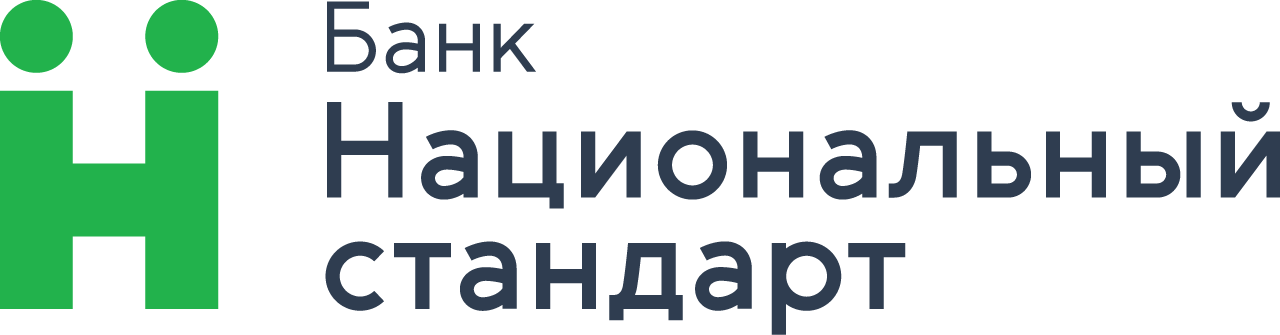 Заявление – анкета о предоставлении потребительского кредитаПриложение №1 к Заявлению – анкете о предоставлении потребительского кредита (настоящее приложение не заполняется в случае, если Заемщик/Поручитель не согласен на запрос Банком кредитного отчета)Руководителю АО Банк «Национальный стандарт»_______________________________________От Фамилия________________________________Имя____________________________________Отчество (если имеется)_________________Дата рождения _________________________Место рождения ________________________Документ, удостоверяющий личность: (вид документа) серия______№ ____________выдан (когда)___________________Кем___________________________________________________________________________Контактный телефон:_____________________Адрес по месту регистрации:______________________________________________________________________________Адрес по месту фактического проживания:______________________________________________________________________________Страховой номер индивидуального лицевого счета (СНИЛС) №________________________ИНН___________________________________ЗаявлениеНастоящим выражаю свое согласие на запрос и получение АО Банк «Национальный стандарт» (далее – Банк) кредитного отчета с информацией о моей кредитной истории в любом Бюро кредитных историй по усмотрению Банка для (нужное подчеркнуть): - Заключения договора кредита - Заключения договора поручительства - Заключения договора банковской гарантии«_____» _________________20___ г.		_____________________________/__________________________/                                                                                                подпись                                                      (Ф.И.О.)Дата окончания срока действия согласия на запрос и получение кредитного отчета  «_____» _________________20___ г.**                  Заемщика          Заемщика - Залогодателя        Поручителя            Поручителя - ЗалогодателяУсловия кредитаУсловия кредитаЗапрашиваемая сумма кредита Валюта кредитаРоссийский рубльВид кредита (нужное отметить)        кредит              кредитная линия с лимитом выдачиЗапрашиваемый срок (месяцев)Цель кредита (расшифровать)Например: потребительские цели  (ремонт квартиры, покупка авто, приобретение дачного участка и т. д.)Идентификационные данныеИдентификационные данныеИдентификационные данныеИдентификационные данныеИдентификационные данныеИдентификационные данныеИдентификационные данныеИдентификационные данныеИдентификационные данныеИдентификационные данныеИдентификационные данныеИдентификационные данныеФамилияФамилияФамилияФамилияИмяИмяИмяИмяОтчествоОтчествоОтчествоОтчествоПолПолПолПолДата рожденияДата рожденияДата рожденияДата рожденияМесто рожденияМесто рожденияМесто рожденияМесто рожденияКонтактная информацияКонтактная информацияКонтактная информацияКонтактная информацияКонтактная информацияКонтактная информацияКонтактная информацияКонтактная информацияКонтактная информацияКонтактная информацияКонтактная информацияКонтактная информацияДомашний телефонДомашний телефонДомашний телефонДомашний телефонМобильный телефонМобильный телефонМобильный телефонМобильный телефонРабочий телефонРабочий телефонРабочий телефонРабочий телефонАдрес Е-mailАдрес Е-mailАдрес Е-mailАдрес Е-mailАдрес регистрации⁪ собственное⁪ муниципальное⁪ ведомственное⁪ аренда⁪ иноеАдрес регистрации⁪ собственное⁪ муниципальное⁪ ведомственное⁪ аренда⁪ иноеАдрес регистрации⁪ собственное⁪ муниципальное⁪ ведомственное⁪ аренда⁪ иноеАдрес регистрации⁪ собственное⁪ муниципальное⁪ ведомственное⁪ аренда⁪ иноеОбласть/Край___________________________________________,Район   _______________________________, Индекс _____________,Город/село______________________________________________,Улица __________________________________________________,Дом _____________ Корпус _____________, Квартира____________Дата регистрации по данному адресу ____._____._________ г.Область/Край___________________________________________,Район   _______________________________, Индекс _____________,Город/село______________________________________________,Улица __________________________________________________,Дом _____________ Корпус _____________, Квартира____________Дата регистрации по данному адресу ____._____._________ г.Область/Край___________________________________________,Район   _______________________________, Индекс _____________,Город/село______________________________________________,Улица __________________________________________________,Дом _____________ Корпус _____________, Квартира____________Дата регистрации по данному адресу ____._____._________ г.Область/Край___________________________________________,Район   _______________________________, Индекс _____________,Город/село______________________________________________,Улица __________________________________________________,Дом _____________ Корпус _____________, Квартира____________Дата регистрации по данному адресу ____._____._________ г.Область/Край___________________________________________,Район   _______________________________, Индекс _____________,Город/село______________________________________________,Улица __________________________________________________,Дом _____________ Корпус _____________, Квартира____________Дата регистрации по данному адресу ____._____._________ г.Область/Край___________________________________________,Район   _______________________________, Индекс _____________,Город/село______________________________________________,Улица __________________________________________________,Дом _____________ Корпус _____________, Квартира____________Дата регистрации по данному адресу ____._____._________ г.Область/Край___________________________________________,Район   _______________________________, Индекс _____________,Город/село______________________________________________,Улица __________________________________________________,Дом _____________ Корпус _____________, Квартира____________Дата регистрации по данному адресу ____._____._________ г.Область/Край___________________________________________,Район   _______________________________, Индекс _____________,Город/село______________________________________________,Улица __________________________________________________,Дом _____________ Корпус _____________, Квартира____________Дата регистрации по данному адресу ____._____._________ г.Адрес проживания⁪ собственное⁪ муниципальное⁪ ведомственное⁪ аренда⁪ иноеАдрес проживания⁪ собственное⁪ муниципальное⁪ ведомственное⁪ аренда⁪ иноеАдрес проживания⁪ собственное⁪ муниципальное⁪ ведомственное⁪ аренда⁪ иноеАдрес проживания⁪ собственное⁪ муниципальное⁪ ведомственное⁪ аренда⁪ иноеОбласть/Край___________________________________________,Район   _______________________________, Индекс _____________,Город/село______________________________________________,Улица __________________________________________________,Дом _____________ Корпус _____________, Квартира____________Область/Край___________________________________________,Район   _______________________________, Индекс _____________,Город/село______________________________________________,Улица __________________________________________________,Дом _____________ Корпус _____________, Квартира____________Область/Край___________________________________________,Район   _______________________________, Индекс _____________,Город/село______________________________________________,Улица __________________________________________________,Дом _____________ Корпус _____________, Квартира____________Область/Край___________________________________________,Район   _______________________________, Индекс _____________,Город/село______________________________________________,Улица __________________________________________________,Дом _____________ Корпус _____________, Квартира____________Область/Край___________________________________________,Район   _______________________________, Индекс _____________,Город/село______________________________________________,Улица __________________________________________________,Дом _____________ Корпус _____________, Квартира____________Область/Край___________________________________________,Район   _______________________________, Индекс _____________,Город/село______________________________________________,Улица __________________________________________________,Дом _____________ Корпус _____________, Квартира____________Область/Край___________________________________________,Район   _______________________________, Индекс _____________,Город/село______________________________________________,Улица __________________________________________________,Дом _____________ Корпус _____________, Квартира____________Область/Край___________________________________________,Район   _______________________________, Индекс _____________,Город/село______________________________________________,Улица __________________________________________________,Дом _____________ Корпус _____________, Квартира____________Документы, удостоверяющие личностьДокументы, удостоверяющие личностьДокументы, удостоверяющие личностьДокументы, удостоверяющие личностьДокументы, удостоверяющие личностьДокументы, удостоверяющие личностьДокументы, удостоверяющие личностьДокументы, удостоверяющие личностьДокументы, удостоверяющие личностьДокументы, удостоверяющие личностьДокументы, удостоверяющие личностьДокументы, удостоверяющие личностьПаспортПаспортПаспортПаспортСерия, номер  __________________,  Дата выдачи _______________,Кем выдан ________________________________________________, Код подразделения _______________Серия, номер  __________________,  Дата выдачи _______________,Кем выдан ________________________________________________, Код подразделения _______________Серия, номер  __________________,  Дата выдачи _______________,Кем выдан ________________________________________________, Код подразделения _______________Серия, номер  __________________,  Дата выдачи _______________,Кем выдан ________________________________________________, Код подразделения _______________Серия, номер  __________________,  Дата выдачи _______________,Кем выдан ________________________________________________, Код подразделения _______________Серия, номер  __________________,  Дата выдачи _______________,Кем выдан ________________________________________________, Код подразделения _______________Серия, номер  __________________,  Дата выдачи _______________,Кем выдан ________________________________________________, Код подразделения _______________Серия, номер  __________________,  Дата выдачи _______________,Кем выдан ________________________________________________, Код подразделения _______________Удостоверение личности офицера Удостоверение личности офицера Удостоверение личности офицера Удостоверение личности офицера Серия _____________Номер  ________________,  Дата выдачи _________________,Кем выдан ________________________________________________Серия _____________Номер  ________________,  Дата выдачи _________________,Кем выдан ________________________________________________Серия _____________Номер  ________________,  Дата выдачи _________________,Кем выдан ________________________________________________Серия _____________Номер  ________________,  Дата выдачи _________________,Кем выдан ________________________________________________Серия _____________Номер  ________________,  Дата выдачи _________________,Кем выдан ________________________________________________Серия _____________Номер  ________________,  Дата выдачи _________________,Кем выдан ________________________________________________Серия _____________Номер  ________________,  Дата выдачи _________________,Кем выдан ________________________________________________Серия _____________Номер  ________________,  Дата выдачи _________________,Кем выдан ________________________________________________Страховой номер индивидуального лицевого счета (СНИЛС)Страховой номер индивидуального лицевого счета (СНИЛС)Страховой номер индивидуального лицевого счета (СНИЛС)Страховой номер индивидуального лицевого счета (СНИЛС)ИННИННИННИННСемейное положениеСемейное положениеСемейное положениеСемейное положениеСемейное положениеСемейное положениеСемейное положениеСемейное положениеСемейное положениеСемейное положениеСемейное положениеСемейное положениеСемейное положение Холост / не замужем В разводеВдовец / вдоваЖенат / замужемБрачный договор (наличие/отсутствие)Семейное положение Холост / не замужем В разводеВдовец / вдоваЖенат / замужемБрачный договор (наличие/отсутствие)Семейное положение Холост / не замужем В разводеВдовец / вдоваЖенат / замужемБрачный договор (наличие/отсутствие)Семейное положение Холост / не замужем В разводеВдовец / вдоваЖенат / замужемБрачный договор (наличие/отсутствие)Семейное положение Холост / не замужем В разводеВдовец / вдоваЖенат / замужемБрачный договор (наличие/отсутствие)Семейное положение Холост / не замужем В разводеВдовец / вдоваЖенат / замужемБрачный договор (наличие/отсутствие)(указать письменно) (указать письменно) (указать письменно) (указать письменно) (указать письменно) (указать письменно) Сведения об образовании и занятостиСведения об образовании и занятостиСведения об образовании и занятостиСведения об образовании и занятостиСведения об образовании и занятостиСведения об образовании и занятостиСведения об образовании и занятостиСведения об образовании и занятостиСведения об образовании и занятостиСведения об образовании и занятостиСведения об образовании и занятостиСведения об образовании и занятостиОбразование  (нужное подчеркнуть)Образование  (нужное подчеркнуть)Начальное или неполное среднееСреднее (среднее специальное)Незаконченное высшееВысшее2 и более высшихУченая степеньНачальное или неполное среднееСреднее (среднее специальное)Незаконченное высшееВысшее2 и более высшихУченая степеньНачальное или неполное среднееСреднее (среднее специальное)Незаконченное высшееВысшее2 и более высшихУченая степеньНачальное или неполное среднееСреднее (среднее специальное)Незаконченное высшееВысшее2 и более высшихУченая степеньНачальное или неполное среднееСреднее (среднее специальное)Незаконченное высшееВысшее2 и более высшихУченая степеньНачальное или неполное среднееСреднее (среднее специальное)Незаконченное высшееВысшее2 и более высшихУченая степеньНачальное или неполное среднееСреднее (среднее специальное)Незаконченное высшееВысшее2 и более высшихУченая степеньНачальное или неполное среднееСреднее (среднее специальное)Незаконченное высшееВысшее2 и более высшихУченая степеньНачальное или неполное среднееСреднее (среднее специальное)Незаконченное высшееВысшее2 и более высшихУченая степеньНачальное или неполное среднееСреднее (среднее специальное)Незаконченное высшееВысшее2 и более высшихУченая степеньНазвание учебного заведения, специальностьНазвание учебного заведения, специальностьМесто работы  в настоящее времяМесто работы  в настоящее времяНаименование организации ___________________________________ Сайт организации____________________________________________ ФИО руководителя __________________________________________ Год образования ________________Кол-во сотрудников___________ Адрес организации __________________________________________ ______________________телефон: _____________________________Отрасль ____________________________________________________Должность в настоящий момент _______________________________ Непрерывный стаж работы ________________ Время работы на последнем месте _____________Если являетесь соучредителем, укажите размер доли ____________Наименование организации ___________________________________ Сайт организации____________________________________________ ФИО руководителя __________________________________________ Год образования ________________Кол-во сотрудников___________ Адрес организации __________________________________________ ______________________телефон: _____________________________Отрасль ____________________________________________________Должность в настоящий момент _______________________________ Непрерывный стаж работы ________________ Время работы на последнем месте _____________Если являетесь соучредителем, укажите размер доли ____________Наименование организации ___________________________________ Сайт организации____________________________________________ ФИО руководителя __________________________________________ Год образования ________________Кол-во сотрудников___________ Адрес организации __________________________________________ ______________________телефон: _____________________________Отрасль ____________________________________________________Должность в настоящий момент _______________________________ Непрерывный стаж работы ________________ Время работы на последнем месте _____________Если являетесь соучредителем, укажите размер доли ____________Наименование организации ___________________________________ Сайт организации____________________________________________ ФИО руководителя __________________________________________ Год образования ________________Кол-во сотрудников___________ Адрес организации __________________________________________ ______________________телефон: _____________________________Отрасль ____________________________________________________Должность в настоящий момент _______________________________ Непрерывный стаж работы ________________ Время работы на последнем месте _____________Если являетесь соучредителем, укажите размер доли ____________Наименование организации ___________________________________ Сайт организации____________________________________________ ФИО руководителя __________________________________________ Год образования ________________Кол-во сотрудников___________ Адрес организации __________________________________________ ______________________телефон: _____________________________Отрасль ____________________________________________________Должность в настоящий момент _______________________________ Непрерывный стаж работы ________________ Время работы на последнем месте _____________Если являетесь соучредителем, укажите размер доли ____________Наименование организации ___________________________________ Сайт организации____________________________________________ ФИО руководителя __________________________________________ Год образования ________________Кол-во сотрудников___________ Адрес организации __________________________________________ ______________________телефон: _____________________________Отрасль ____________________________________________________Должность в настоящий момент _______________________________ Непрерывный стаж работы ________________ Время работы на последнем месте _____________Если являетесь соучредителем, укажите размер доли ____________Наименование организации ___________________________________ Сайт организации____________________________________________ ФИО руководителя __________________________________________ Год образования ________________Кол-во сотрудников___________ Адрес организации __________________________________________ ______________________телефон: _____________________________Отрасль ____________________________________________________Должность в настоящий момент _______________________________ Непрерывный стаж работы ________________ Время работы на последнем месте _____________Если являетесь соучредителем, укажите размер доли ____________Наименование организации ___________________________________ Сайт организации____________________________________________ ФИО руководителя __________________________________________ Год образования ________________Кол-во сотрудников___________ Адрес организации __________________________________________ ______________________телефон: _____________________________Отрасль ____________________________________________________Должность в настоящий момент _______________________________ Непрерывный стаж работы ________________ Время работы на последнем месте _____________Если являетесь соучредителем, укажите размер доли ____________Наименование организации ___________________________________ Сайт организации____________________________________________ ФИО руководителя __________________________________________ Год образования ________________Кол-во сотрудников___________ Адрес организации __________________________________________ ______________________телефон: _____________________________Отрасль ____________________________________________________Должность в настоящий момент _______________________________ Непрерывный стаж работы ________________ Время работы на последнем месте _____________Если являетесь соучредителем, укажите размер доли ____________Наименование организации ___________________________________ Сайт организации____________________________________________ ФИО руководителя __________________________________________ Год образования ________________Кол-во сотрудников___________ Адрес организации __________________________________________ ______________________телефон: _____________________________Отрасль ____________________________________________________Должность в настоящий момент _______________________________ Непрерывный стаж работы ________________ Время работы на последнем месте _____________Если являетесь соучредителем, укажите размер доли ____________Данные о месте работы по совместительству Данные о месте работы по совместительству Наименование организации ___________________________________ ____________________________________________________________ ФИО руководителя __________________________________________ Год образования ________________Кол-во сотрудников___________ Адрес организации __________________________________________ ______________________телефон: _____________________________Отрасль ____________________________________________________Должность в настоящий момент _______________________________ Непрерывный стаж работы ________________ Время работы на последнем месте _____________Если являетесь соучредителем, укажите размер доли ____________Наименование организации ___________________________________ ____________________________________________________________ ФИО руководителя __________________________________________ Год образования ________________Кол-во сотрудников___________ Адрес организации __________________________________________ ______________________телефон: _____________________________Отрасль ____________________________________________________Должность в настоящий момент _______________________________ Непрерывный стаж работы ________________ Время работы на последнем месте _____________Если являетесь соучредителем, укажите размер доли ____________Наименование организации ___________________________________ ____________________________________________________________ ФИО руководителя __________________________________________ Год образования ________________Кол-во сотрудников___________ Адрес организации __________________________________________ ______________________телефон: _____________________________Отрасль ____________________________________________________Должность в настоящий момент _______________________________ Непрерывный стаж работы ________________ Время работы на последнем месте _____________Если являетесь соучредителем, укажите размер доли ____________Наименование организации ___________________________________ ____________________________________________________________ ФИО руководителя __________________________________________ Год образования ________________Кол-во сотрудников___________ Адрес организации __________________________________________ ______________________телефон: _____________________________Отрасль ____________________________________________________Должность в настоящий момент _______________________________ Непрерывный стаж работы ________________ Время работы на последнем месте _____________Если являетесь соучредителем, укажите размер доли ____________Наименование организации ___________________________________ ____________________________________________________________ ФИО руководителя __________________________________________ Год образования ________________Кол-во сотрудников___________ Адрес организации __________________________________________ ______________________телефон: _____________________________Отрасль ____________________________________________________Должность в настоящий момент _______________________________ Непрерывный стаж работы ________________ Время работы на последнем месте _____________Если являетесь соучредителем, укажите размер доли ____________Наименование организации ___________________________________ ____________________________________________________________ ФИО руководителя __________________________________________ Год образования ________________Кол-во сотрудников___________ Адрес организации __________________________________________ ______________________телефон: _____________________________Отрасль ____________________________________________________Должность в настоящий момент _______________________________ Непрерывный стаж работы ________________ Время работы на последнем месте _____________Если являетесь соучредителем, укажите размер доли ____________Наименование организации ___________________________________ ____________________________________________________________ ФИО руководителя __________________________________________ Год образования ________________Кол-во сотрудников___________ Адрес организации __________________________________________ ______________________телефон: _____________________________Отрасль ____________________________________________________Должность в настоящий момент _______________________________ Непрерывный стаж работы ________________ Время работы на последнем месте _____________Если являетесь соучредителем, укажите размер доли ____________Наименование организации ___________________________________ ____________________________________________________________ ФИО руководителя __________________________________________ Год образования ________________Кол-во сотрудников___________ Адрес организации __________________________________________ ______________________телефон: _____________________________Отрасль ____________________________________________________Должность в настоящий момент _______________________________ Непрерывный стаж работы ________________ Время работы на последнем месте _____________Если являетесь соучредителем, укажите размер доли ____________Наименование организации ___________________________________ ____________________________________________________________ ФИО руководителя __________________________________________ Год образования ________________Кол-во сотрудников___________ Адрес организации __________________________________________ ______________________телефон: _____________________________Отрасль ____________________________________________________Должность в настоящий момент _______________________________ Непрерывный стаж работы ________________ Время работы на последнем месте _____________Если являетесь соучредителем, укажите размер доли ____________Наименование организации ___________________________________ ____________________________________________________________ ФИО руководителя __________________________________________ Год образования ________________Кол-во сотрудников___________ Адрес организации __________________________________________ ______________________телефон: _____________________________Отрасль ____________________________________________________Должность в настоящий момент _______________________________ Непрерывный стаж работы ________________ Время работы на последнем месте _____________Если являетесь соучредителем, укажите размер доли ____________Сведения о величине ежемесячных доходов и расходов, руб.Сведения о величине ежемесячных доходов и расходов, руб.Сведения о величине ежемесячных доходов и расходов, руб.Сведения о величине ежемесячных доходов и расходов, руб.Сведения о величине ежемесячных доходов и расходов, руб.Сведения о величине ежемесячных доходов и расходов, руб.Сведения о величине ежемесячных доходов и расходов, руб.Сведения о величине ежемесячных доходов и расходов, руб.Сведения о величине ежемесячных доходов и расходов, руб.Сведения о величине ежемесячных доходов и расходов, руб.Сведения о величине ежемесячных доходов и расходов, руб.Сведения о величине ежемесячных доходов и расходов, руб.Месячные доходыМесячные доходыМесячные доходыМесячные доходыМесячные доходыМесячные доходыМесячные доходыМесячные доходыСреднемесячные расходыСреднемесячные расходыСреднемесячные расходыСреднемесячные расходыЗарплата по месту работыЗарплата по месту работыЗарплата по месту работыЗарплата по месту работыТекущие расходы (питание, одежда)Текущие расходы (питание, одежда)Текущие расходы (питание, одежда)Зарплата по совместительствуЗарплата по совместительствуЗарплата по совместительствуЗарплата по совместительствуКоммунальные платежиКоммунальные платежиКоммунальные платежиАлименты и пособия на детейАлименты и пособия на детейАлименты и пособия на детейАлименты и пособия на детейСредства на содержание семьиСредства на содержание семьиСредства на содержание семьиПроценты по депозитамПроценты по депозитамПроценты по депозитамПроценты по депозитамРасходы на образованиеРасходы на образованиеРасходы на образованиеДивидендыДивидендыДивидендыДивидендыРасходы на отдыхРасходы на отдыхРасходы на отдыхДоходы  в виде арендной платыДоходы  в виде арендной платыДоходы  в виде арендной платыДоходы  в виде арендной платыАлиментыАлиментыАлиментыДоходы от предпринимательской деятельностиДоходы от предпринимательской деятельностиДоходы от предпринимательской деятельностиДоходы от предпринимательской деятельностиПлатежи по кредитам и займамПлатежи по кредитам и займамПлатежи по кредитам и займамДоход в виде пенсионных выплатДоход в виде пенсионных выплатДоход в виде пенсионных выплатДоход в виде пенсионных выплатСтраховые платежиСтраховые платежиСтраховые платежиДоходы остальных членов семьиДоходы остальных членов семьиДоходы остальных членов семьиДоходы остальных членов семьиДобровольные страховые взносы в Пенсионный фонд Добровольные страховые взносы в Пенсионный фонд Добровольные страховые взносы в Пенсионный фонд Прочие доходы:Прочие доходы:Прочие доходы:Прочие доходы:Профсоюзные взносыПрофсоюзные взносыПрофсоюзные взносыСодержание автомобиляСодержание автомобиляСодержание автомобиляНалоги (транспорт, иму-щество, др.)Налоги (транспорт, иму-щество, др.)Налоги (транспорт, иму-щество, др.)Аренда жильяАренда жильяАренда жильяПрочие расходы:Прочие расходы:Прочие расходы:Всего доходовВсего доходовВсего доходовВсего доходовВсего расходовВсего расходовВсего расходовКредитная историяКредитная историяКредитная историяКредитная историяКредитная историяКредитная историяКредитная историяКредитная историяКредитная историяКредитная историяКредитная историяКредитная историяКредиты (займы)/Кредитные карты, предоставленные кредитными организациями Кредиты (займы)/Кредитные карты, предоставленные кредитными организациями Кредиты (займы)/Кредитные карты, предоставленные кредитными организациями Кредиты (займы)/Кредитные карты, предоставленные кредитными организациями Кредиты (займы)/Кредитные карты, предоставленные кредитными организациями Кредиты (займы)/Кредитные карты, предоставленные кредитными организациями Кредиты (займы)/Кредитные карты, предоставленные кредитными организациями Кредиты (займы)/Кредитные карты, предоставленные кредитными организациями Кредиты (займы)/Кредитные карты, предоставленные кредитными организациями Кредиты (займы)/Кредитные карты, предоставленные кредитными организациями Кредиты (займы)/Кредитные карты, предоставленные кредитными организациями Кредиты (займы)/Кредитные карты, предоставленные кредитными организациями Кредит (займ) 1 Кредит (займ) 1 Кредит (займ) 1 Кредит (займ) 1 Наименование кредитора_____________________________________Дата получения _____________________________________________Дата погашения_____________________________________________Первоначальная сумма_______________________________________Остаток долга на дату заполнения анкеты_______________________Ежемесячный платеж_________________________________________Предоставленное обеспечение _________________________________Наименование кредитора_____________________________________Дата получения _____________________________________________Дата погашения_____________________________________________Первоначальная сумма_______________________________________Остаток долга на дату заполнения анкеты_______________________Ежемесячный платеж_________________________________________Предоставленное обеспечение _________________________________Наименование кредитора_____________________________________Дата получения _____________________________________________Дата погашения_____________________________________________Первоначальная сумма_______________________________________Остаток долга на дату заполнения анкеты_______________________Ежемесячный платеж_________________________________________Предоставленное обеспечение _________________________________Наименование кредитора_____________________________________Дата получения _____________________________________________Дата погашения_____________________________________________Первоначальная сумма_______________________________________Остаток долга на дату заполнения анкеты_______________________Ежемесячный платеж_________________________________________Предоставленное обеспечение _________________________________Наименование кредитора_____________________________________Дата получения _____________________________________________Дата погашения_____________________________________________Первоначальная сумма_______________________________________Остаток долга на дату заполнения анкеты_______________________Ежемесячный платеж_________________________________________Предоставленное обеспечение _________________________________Наименование кредитора_____________________________________Дата получения _____________________________________________Дата погашения_____________________________________________Первоначальная сумма_______________________________________Остаток долга на дату заполнения анкеты_______________________Ежемесячный платеж_________________________________________Предоставленное обеспечение _________________________________Наименование кредитора_____________________________________Дата получения _____________________________________________Дата погашения_____________________________________________Первоначальная сумма_______________________________________Остаток долга на дату заполнения анкеты_______________________Ежемесячный платеж_________________________________________Предоставленное обеспечение _________________________________Наименование кредитора_____________________________________Дата получения _____________________________________________Дата погашения_____________________________________________Первоначальная сумма_______________________________________Остаток долга на дату заполнения анкеты_______________________Ежемесячный платеж_________________________________________Предоставленное обеспечение _________________________________Кредит (займ) 2Кредит (займ) 2Кредит (займ) 2Кредит (займ) 2Наименование кредитора_____________________________________Дата получения _____________________________________________Дата погашения_____________________________________________Первоначальная сумма_____________________________________Остаток долга на дату заполнения анкеты_______________________Ежемесячный платеж_________________________________________Предоставленное обеспечение _________________________________Наименование кредитора_____________________________________Дата получения _____________________________________________Дата погашения_____________________________________________Первоначальная сумма_____________________________________Остаток долга на дату заполнения анкеты_______________________Ежемесячный платеж_________________________________________Предоставленное обеспечение _________________________________Наименование кредитора_____________________________________Дата получения _____________________________________________Дата погашения_____________________________________________Первоначальная сумма_____________________________________Остаток долга на дату заполнения анкеты_______________________Ежемесячный платеж_________________________________________Предоставленное обеспечение _________________________________Наименование кредитора_____________________________________Дата получения _____________________________________________Дата погашения_____________________________________________Первоначальная сумма_____________________________________Остаток долга на дату заполнения анкеты_______________________Ежемесячный платеж_________________________________________Предоставленное обеспечение _________________________________Наименование кредитора_____________________________________Дата получения _____________________________________________Дата погашения_____________________________________________Первоначальная сумма_____________________________________Остаток долга на дату заполнения анкеты_______________________Ежемесячный платеж_________________________________________Предоставленное обеспечение _________________________________Наименование кредитора_____________________________________Дата получения _____________________________________________Дата погашения_____________________________________________Первоначальная сумма_____________________________________Остаток долга на дату заполнения анкеты_______________________Ежемесячный платеж_________________________________________Предоставленное обеспечение _________________________________Наименование кредитора_____________________________________Дата получения _____________________________________________Дата погашения_____________________________________________Первоначальная сумма_____________________________________Остаток долга на дату заполнения анкеты_______________________Ежемесячный платеж_________________________________________Предоставленное обеспечение _________________________________Наименование кредитора_____________________________________Дата получения _____________________________________________Дата погашения_____________________________________________Первоначальная сумма_____________________________________Остаток долга на дату заполнения анкеты_______________________Ежемесячный платеж_________________________________________Предоставленное обеспечение _________________________________Предоставленные поручительстваПредоставленные поручительстваПредоставленные поручительстваПредоставленные поручительстваПредоставленные поручительстваПредоставленные поручительстваПредоставленные поручительстваПредоставленные поручительстваПредоставленные поручительстваПредоставленные поручительстваПредоставленные поручительстваПредоставленные поручительства      нет          за физическое лицо         за юридическое лицо      нет          за физическое лицо         за юридическое лицо      нет          за физическое лицо         за юридическое лицо      нет          за физическое лицо         за юридическое лицо      нет          за физическое лицо         за юридическое лицо      нет          за физическое лицо         за юридическое лицо      нет          за физическое лицо         за юридическое лицо      нет          за физическое лицо         за юридическое лицо      нет          за физическое лицо         за юридическое лицо      нет          за физическое лицо         за юридическое лицо      нет          за физическое лицо         за юридическое лицо      нет          за физическое лицо         за юридическое лицоНаименование банкаДата полученияДата полученияДата полученияДата полученияДата погашенияДата погашенияСумма кредитаСумма кредитаСумма кредитаВалюта кредитаВалюта кредита      RUR        USD      Евро      RUR        USD      ЕвроОстаток задолженностиОстаток задолженностиОстаток задолженностиОстаток задолженности% ставка% ставкаЕжемесячный платежЕжемесячный платежЕжемесячный платежПросроченная задолженностьПросроченная задолженность      да                  нет      да                  нетАктивы Активы Активы Активы Активы Активы Активы Активы Активы Активы Активы Активы Депозиты в банках Депозиты в банках Депозиты в банках Депозиты в банках 1) Банк ____________________________________________________Местонахождение Банка _____________________________________Валюта счета (руб., вал.) _____________________________________Номер счета _________________________________Сумма _____________Срок ____________________1) Банк ____________________________________________________Местонахождение Банка _____________________________________Валюта счета (руб., вал.) _____________________________________Номер счета _________________________________Сумма _____________Срок ____________________1) Банк ____________________________________________________Местонахождение Банка _____________________________________Валюта счета (руб., вал.) _____________________________________Номер счета _________________________________Сумма _____________Срок ____________________1) Банк ____________________________________________________Местонахождение Банка _____________________________________Валюта счета (руб., вал.) _____________________________________Номер счета _________________________________Сумма _____________Срок ____________________1) Банк ____________________________________________________Местонахождение Банка _____________________________________Валюта счета (руб., вал.) _____________________________________Номер счета _________________________________Сумма _____________Срок ____________________1) Банк ____________________________________________________Местонахождение Банка _____________________________________Валюта счета (руб., вал.) _____________________________________Номер счета _________________________________Сумма _____________Срок ____________________1) Банк ____________________________________________________Местонахождение Банка _____________________________________Валюта счета (руб., вал.) _____________________________________Номер счета _________________________________Сумма _____________Срок ____________________1) Банк ____________________________________________________Местонахождение Банка _____________________________________Валюта счета (руб., вал.) _____________________________________Номер счета _________________________________Сумма _____________Срок ____________________Депозиты в банках Депозиты в банках Депозиты в банках Депозиты в банках 2) Банк ____________________________________________________Местонахождение Банка _____________________________________Валюта счета (руб., вал.)_____________________________________Номер счета _________________________________Сумма _____________Срок ____________________2) Банк ____________________________________________________Местонахождение Банка _____________________________________Валюта счета (руб., вал.)_____________________________________Номер счета _________________________________Сумма _____________Срок ____________________2) Банк ____________________________________________________Местонахождение Банка _____________________________________Валюта счета (руб., вал.)_____________________________________Номер счета _________________________________Сумма _____________Срок ____________________2) Банк ____________________________________________________Местонахождение Банка _____________________________________Валюта счета (руб., вал.)_____________________________________Номер счета _________________________________Сумма _____________Срок ____________________2) Банк ____________________________________________________Местонахождение Банка _____________________________________Валюта счета (руб., вал.)_____________________________________Номер счета _________________________________Сумма _____________Срок ____________________2) Банк ____________________________________________________Местонахождение Банка _____________________________________Валюта счета (руб., вал.)_____________________________________Номер счета _________________________________Сумма _____________Срок ____________________2) Банк ____________________________________________________Местонахождение Банка _____________________________________Валюта счета (руб., вал.)_____________________________________Номер счета _________________________________Сумма _____________Срок ____________________2) Банк ____________________________________________________Местонахождение Банка _____________________________________Валюта счета (руб., вал.)_____________________________________Номер счета _________________________________Сумма _____________Срок ____________________Ценные бумаги Ценные бумаги Ценные бумаги Ценные бумаги 1) Наименование ценных бумаг ________________________________Эмитент ___________________________________________________Реквизиты эмиссии _________________________________________Количество _______________  Номинальная стоимость____________________Общая стоимость ____________________________________________Сведения о Реестродержателе:Наименование_______________________________________________Местонахождение___________________________________________Контактный телефон__________________1) Наименование ценных бумаг ________________________________Эмитент ___________________________________________________Реквизиты эмиссии _________________________________________Количество _______________  Номинальная стоимость____________________Общая стоимость ____________________________________________Сведения о Реестродержателе:Наименование_______________________________________________Местонахождение___________________________________________Контактный телефон__________________1) Наименование ценных бумаг ________________________________Эмитент ___________________________________________________Реквизиты эмиссии _________________________________________Количество _______________  Номинальная стоимость____________________Общая стоимость ____________________________________________Сведения о Реестродержателе:Наименование_______________________________________________Местонахождение___________________________________________Контактный телефон__________________1) Наименование ценных бумаг ________________________________Эмитент ___________________________________________________Реквизиты эмиссии _________________________________________Количество _______________  Номинальная стоимость____________________Общая стоимость ____________________________________________Сведения о Реестродержателе:Наименование_______________________________________________Местонахождение___________________________________________Контактный телефон__________________1) Наименование ценных бумаг ________________________________Эмитент ___________________________________________________Реквизиты эмиссии _________________________________________Количество _______________  Номинальная стоимость____________________Общая стоимость ____________________________________________Сведения о Реестродержателе:Наименование_______________________________________________Местонахождение___________________________________________Контактный телефон__________________1) Наименование ценных бумаг ________________________________Эмитент ___________________________________________________Реквизиты эмиссии _________________________________________Количество _______________  Номинальная стоимость____________________Общая стоимость ____________________________________________Сведения о Реестродержателе:Наименование_______________________________________________Местонахождение___________________________________________Контактный телефон__________________1) Наименование ценных бумаг ________________________________Эмитент ___________________________________________________Реквизиты эмиссии _________________________________________Количество _______________  Номинальная стоимость____________________Общая стоимость ____________________________________________Сведения о Реестродержателе:Наименование_______________________________________________Местонахождение___________________________________________Контактный телефон__________________1) Наименование ценных бумаг ________________________________Эмитент ___________________________________________________Реквизиты эмиссии _________________________________________Количество _______________  Номинальная стоимость____________________Общая стоимость ____________________________________________Сведения о Реестродержателе:Наименование_______________________________________________Местонахождение___________________________________________Контактный телефон__________________Ценные бумаги Ценные бумаги Ценные бумаги Ценные бумаги 2) Наименование ценных бумаг ________________________________Эмитент __________________________________________________Реквизиты эмиссии __________________________________________Количество _______________  Номинальная стоимость____________________Общая стоимость ____________________________________________Сведения о Реестродержателе:Наименование_______________________________________________Местонахождение___________________________________________Контактный телефон__________________2) Наименование ценных бумаг ________________________________Эмитент __________________________________________________Реквизиты эмиссии __________________________________________Количество _______________  Номинальная стоимость____________________Общая стоимость ____________________________________________Сведения о Реестродержателе:Наименование_______________________________________________Местонахождение___________________________________________Контактный телефон__________________2) Наименование ценных бумаг ________________________________Эмитент __________________________________________________Реквизиты эмиссии __________________________________________Количество _______________  Номинальная стоимость____________________Общая стоимость ____________________________________________Сведения о Реестродержателе:Наименование_______________________________________________Местонахождение___________________________________________Контактный телефон__________________2) Наименование ценных бумаг ________________________________Эмитент __________________________________________________Реквизиты эмиссии __________________________________________Количество _______________  Номинальная стоимость____________________Общая стоимость ____________________________________________Сведения о Реестродержателе:Наименование_______________________________________________Местонахождение___________________________________________Контактный телефон__________________2) Наименование ценных бумаг ________________________________Эмитент __________________________________________________Реквизиты эмиссии __________________________________________Количество _______________  Номинальная стоимость____________________Общая стоимость ____________________________________________Сведения о Реестродержателе:Наименование_______________________________________________Местонахождение___________________________________________Контактный телефон__________________2) Наименование ценных бумаг ________________________________Эмитент __________________________________________________Реквизиты эмиссии __________________________________________Количество _______________  Номинальная стоимость____________________Общая стоимость ____________________________________________Сведения о Реестродержателе:Наименование_______________________________________________Местонахождение___________________________________________Контактный телефон__________________2) Наименование ценных бумаг ________________________________Эмитент __________________________________________________Реквизиты эмиссии __________________________________________Количество _______________  Номинальная стоимость____________________Общая стоимость ____________________________________________Сведения о Реестродержателе:Наименование_______________________________________________Местонахождение___________________________________________Контактный телефон__________________2) Наименование ценных бумаг ________________________________Эмитент __________________________________________________Реквизиты эмиссии __________________________________________Количество _______________  Номинальная стоимость____________________Общая стоимость ____________________________________________Сведения о Реестродержателе:Наименование_______________________________________________Местонахождение___________________________________________Контактный телефон__________________Квартира/ДомКвартира/ДомКвартира/ДомКвартира/ДомАдрес местонахождения ______________________________________Собственность: □ принадлежит  мне лично;           □ совместная собственность супругов;                    □ долевая собственность, размер доли - ___________ ;Кадастровый/условный номер_______________________________________Кол-во комнат ______, общая _______, жилая_______ площадь кв. м.Адрес местонахождения ______________________________________Собственность: □ принадлежит  мне лично;           □ совместная собственность супругов;                    □ долевая собственность, размер доли - ___________ ;Кадастровый/условный номер_______________________________________Кол-во комнат ______, общая _______, жилая_______ площадь кв. м.Адрес местонахождения ______________________________________Собственность: □ принадлежит  мне лично;           □ совместная собственность супругов;                    □ долевая собственность, размер доли - ___________ ;Кадастровый/условный номер_______________________________________Кол-во комнат ______, общая _______, жилая_______ площадь кв. м.Адрес местонахождения ______________________________________Собственность: □ принадлежит  мне лично;           □ совместная собственность супругов;                    □ долевая собственность, размер доли - ___________ ;Кадастровый/условный номер_______________________________________Кол-во комнат ______, общая _______, жилая_______ площадь кв. м.Адрес местонахождения ______________________________________Собственность: □ принадлежит  мне лично;           □ совместная собственность супругов;                    □ долевая собственность, размер доли - ___________ ;Кадастровый/условный номер_______________________________________Кол-во комнат ______, общая _______, жилая_______ площадь кв. м.Адрес местонахождения ______________________________________Собственность: □ принадлежит  мне лично;           □ совместная собственность супругов;                    □ долевая собственность, размер доли - ___________ ;Кадастровый/условный номер_______________________________________Кол-во комнат ______, общая _______, жилая_______ площадь кв. м.Адрес местонахождения ______________________________________Собственность: □ принадлежит  мне лично;           □ совместная собственность супругов;                    □ долевая собственность, размер доли - ___________ ;Кадастровый/условный номер_______________________________________Кол-во комнат ______, общая _______, жилая_______ площадь кв. м.Адрес местонахождения ______________________________________Собственность: □ принадлежит  мне лично;           □ совместная собственность супругов;                    □ долевая собственность, размер доли - ___________ ;Кадастровый/условный номер_______________________________________Кол-во комнат ______, общая _______, жилая_______ площадь кв. м.Квартира/ДомКвартира/ДомКвартира/ДомКвартира/ДомАдрес местонахождения ______________________________________Собственность: □ принадлежит  мне лично;           □ совместная собственность супругов;                    □ долевая собственность, размер доли - ___________ ;Кадастровый/условный номер_______________________________________Кол-во комнат ______, общая _______, жилая_______ площадь кв. м.Адрес местонахождения ______________________________________Собственность: □ принадлежит  мне лично;           □ совместная собственность супругов;                    □ долевая собственность, размер доли - ___________ ;Кадастровый/условный номер_______________________________________Кол-во комнат ______, общая _______, жилая_______ площадь кв. м.Адрес местонахождения ______________________________________Собственность: □ принадлежит  мне лично;           □ совместная собственность супругов;                    □ долевая собственность, размер доли - ___________ ;Кадастровый/условный номер_______________________________________Кол-во комнат ______, общая _______, жилая_______ площадь кв. м.Адрес местонахождения ______________________________________Собственность: □ принадлежит  мне лично;           □ совместная собственность супругов;                    □ долевая собственность, размер доли - ___________ ;Кадастровый/условный номер_______________________________________Кол-во комнат ______, общая _______, жилая_______ площадь кв. м.Адрес местонахождения ______________________________________Собственность: □ принадлежит  мне лично;           □ совместная собственность супругов;                    □ долевая собственность, размер доли - ___________ ;Кадастровый/условный номер_______________________________________Кол-во комнат ______, общая _______, жилая_______ площадь кв. м.Адрес местонахождения ______________________________________Собственность: □ принадлежит  мне лично;           □ совместная собственность супругов;                    □ долевая собственность, размер доли - ___________ ;Кадастровый/условный номер_______________________________________Кол-во комнат ______, общая _______, жилая_______ площадь кв. м.Адрес местонахождения ______________________________________Собственность: □ принадлежит  мне лично;           □ совместная собственность супругов;                    □ долевая собственность, размер доли - ___________ ;Кадастровый/условный номер_______________________________________Кол-во комнат ______, общая _______, жилая_______ площадь кв. м.Адрес местонахождения ______________________________________Собственность: □ принадлежит  мне лично;           □ совместная собственность супругов;                    □ долевая собственность, размер доли - ___________ ;Кадастровый/условный номер_______________________________________Кол-во комнат ______, общая _______, жилая_______ площадь кв. м.Автотранспортные средстваСамоходные машины и другие виды техникиСуда, в т. ч. маломерныеАвтотранспортные средстваСамоходные машины и другие виды техникиСуда, в т. ч. маломерныеАвтотранспортные средстваСамоходные машины и другие виды техникиСуда, в т. ч. маломерныеАвтотранспортные средстваСамоходные машины и другие виды техникиСуда, в т. ч. маломерные1) Марка ________________________Тип________________________Год выпуска _________________ VIN ______________________________Регистрационный знак ______________________________________Адрес местонахождения (хранения) ___________________________1) Марка ________________________Тип________________________Год выпуска _________________ VIN ______________________________Регистрационный знак ______________________________________Адрес местонахождения (хранения) ___________________________1) Марка ________________________Тип________________________Год выпуска _________________ VIN ______________________________Регистрационный знак ______________________________________Адрес местонахождения (хранения) ___________________________1) Марка ________________________Тип________________________Год выпуска _________________ VIN ______________________________Регистрационный знак ______________________________________Адрес местонахождения (хранения) ___________________________1) Марка ________________________Тип________________________Год выпуска _________________ VIN ______________________________Регистрационный знак ______________________________________Адрес местонахождения (хранения) ___________________________1) Марка ________________________Тип________________________Год выпуска _________________ VIN ______________________________Регистрационный знак ______________________________________Адрес местонахождения (хранения) ___________________________1) Марка ________________________Тип________________________Год выпуска _________________ VIN ______________________________Регистрационный знак ______________________________________Адрес местонахождения (хранения) ___________________________1) Марка ________________________Тип________________________Год выпуска _________________ VIN ______________________________Регистрационный знак ______________________________________Адрес местонахождения (хранения) ___________________________Автотранспортные средстваСамоходные машины и другие виды техникиСуда, в т. ч. маломерныеАвтотранспортные средстваСамоходные машины и другие виды техникиСуда, в т. ч. маломерныеАвтотранспортные средстваСамоходные машины и другие виды техникиСуда, в т. ч. маломерныеАвтотранспортные средстваСамоходные машины и другие виды техникиСуда, в т. ч. маломерные2) Марка ________________________Тип________________________Год выпуска _________________ VIN______________________________Регистрационный знак ______________________________________Адрес местонахождения (хранения) ___________________________1) Наименование и  марка ____________________________________Заводской номер____________________________________________Год выпуска _________________ Двигатель №______________________________Адрес местонахождения (хранения) ___________________________1) Название или номер _______________________________________Идентификационный  номер___________________________________Год и место постройки _______________________________________ Тип и назначение____________________________________________Адрес местонахождения (хранения) ___________________________2) Марка ________________________Тип________________________Год выпуска _________________ VIN______________________________Регистрационный знак ______________________________________Адрес местонахождения (хранения) ___________________________1) Наименование и  марка ____________________________________Заводской номер____________________________________________Год выпуска _________________ Двигатель №______________________________Адрес местонахождения (хранения) ___________________________1) Название или номер _______________________________________Идентификационный  номер___________________________________Год и место постройки _______________________________________ Тип и назначение____________________________________________Адрес местонахождения (хранения) ___________________________2) Марка ________________________Тип________________________Год выпуска _________________ VIN______________________________Регистрационный знак ______________________________________Адрес местонахождения (хранения) ___________________________1) Наименование и  марка ____________________________________Заводской номер____________________________________________Год выпуска _________________ Двигатель №______________________________Адрес местонахождения (хранения) ___________________________1) Название или номер _______________________________________Идентификационный  номер___________________________________Год и место постройки _______________________________________ Тип и назначение____________________________________________Адрес местонахождения (хранения) ___________________________2) Марка ________________________Тип________________________Год выпуска _________________ VIN______________________________Регистрационный знак ______________________________________Адрес местонахождения (хранения) ___________________________1) Наименование и  марка ____________________________________Заводской номер____________________________________________Год выпуска _________________ Двигатель №______________________________Адрес местонахождения (хранения) ___________________________1) Название или номер _______________________________________Идентификационный  номер___________________________________Год и место постройки _______________________________________ Тип и назначение____________________________________________Адрес местонахождения (хранения) ___________________________2) Марка ________________________Тип________________________Год выпуска _________________ VIN______________________________Регистрационный знак ______________________________________Адрес местонахождения (хранения) ___________________________1) Наименование и  марка ____________________________________Заводской номер____________________________________________Год выпуска _________________ Двигатель №______________________________Адрес местонахождения (хранения) ___________________________1) Название или номер _______________________________________Идентификационный  номер___________________________________Год и место постройки _______________________________________ Тип и назначение____________________________________________Адрес местонахождения (хранения) ___________________________2) Марка ________________________Тип________________________Год выпуска _________________ VIN______________________________Регистрационный знак ______________________________________Адрес местонахождения (хранения) ___________________________1) Наименование и  марка ____________________________________Заводской номер____________________________________________Год выпуска _________________ Двигатель №______________________________Адрес местонахождения (хранения) ___________________________1) Название или номер _______________________________________Идентификационный  номер___________________________________Год и место постройки _______________________________________ Тип и назначение____________________________________________Адрес местонахождения (хранения) ___________________________2) Марка ________________________Тип________________________Год выпуска _________________ VIN______________________________Регистрационный знак ______________________________________Адрес местонахождения (хранения) ___________________________1) Наименование и  марка ____________________________________Заводской номер____________________________________________Год выпуска _________________ Двигатель №______________________________Адрес местонахождения (хранения) ___________________________1) Название или номер _______________________________________Идентификационный  номер___________________________________Год и место постройки _______________________________________ Тип и назначение____________________________________________Адрес местонахождения (хранения) ___________________________2) Марка ________________________Тип________________________Год выпуска _________________ VIN______________________________Регистрационный знак ______________________________________Адрес местонахождения (хранения) ___________________________1) Наименование и  марка ____________________________________Заводской номер____________________________________________Год выпуска _________________ Двигатель №______________________________Адрес местонахождения (хранения) ___________________________1) Название или номер _______________________________________Идентификационный  номер___________________________________Год и место постройки _______________________________________ Тип и назначение____________________________________________Адрес местонахождения (хранения) ___________________________Нежилая недвижимость (включая дачу, гараж)Нежилая недвижимость (включая дачу, гараж)Нежилая недвижимость (включая дачу, гараж)Нежилая недвижимость (включая дачу, гараж)Адрес местонахождения _________________________________________________________________________________________________Собственность: □ принадлежит  мне лично;           □ совместная собственность супругов;                    □ долевая собственность, размер доли - ___________ ;Кадастровый/условный номер_______________________________________Общая ________________, жилая______________ площадь кв. м.Адрес местонахождения _________________________________________________________________________________________________Собственность: □ принадлежит  мне лично;           □ совместная собственность супругов;                    □ долевая собственность, размер доли - ___________ ;Кадастровый/условный номер_______________________________________Общая ________________, жилая______________ площадь кв. м.Адрес местонахождения _________________________________________________________________________________________________Собственность: □ принадлежит  мне лично;           □ совместная собственность супругов;                    □ долевая собственность, размер доли - ___________ ;Кадастровый/условный номер_______________________________________Общая ________________, жилая______________ площадь кв. м.Адрес местонахождения _________________________________________________________________________________________________Собственность: □ принадлежит  мне лично;           □ совместная собственность супругов;                    □ долевая собственность, размер доли - ___________ ;Кадастровый/условный номер_______________________________________Общая ________________, жилая______________ площадь кв. м.Адрес местонахождения _________________________________________________________________________________________________Собственность: □ принадлежит  мне лично;           □ совместная собственность супругов;                    □ долевая собственность, размер доли - ___________ ;Кадастровый/условный номер_______________________________________Общая ________________, жилая______________ площадь кв. м.Адрес местонахождения _________________________________________________________________________________________________Собственность: □ принадлежит  мне лично;           □ совместная собственность супругов;                    □ долевая собственность, размер доли - ___________ ;Кадастровый/условный номер_______________________________________Общая ________________, жилая______________ площадь кв. м.Адрес местонахождения _________________________________________________________________________________________________Собственность: □ принадлежит  мне лично;           □ совместная собственность супругов;                    □ долевая собственность, размер доли - ___________ ;Кадастровый/условный номер_______________________________________Общая ________________, жилая______________ площадь кв. м.Адрес местонахождения _________________________________________________________________________________________________Собственность: □ принадлежит  мне лично;           □ совместная собственность супругов;                    □ долевая собственность, размер доли - ___________ ;Кадастровый/условный номер_______________________________________Общая ________________, жилая______________ площадь кв. м.Нежилая недвижимость (включая дачу, гараж)Нежилая недвижимость (включая дачу, гараж)Нежилая недвижимость (включая дачу, гараж)Нежилая недвижимость (включая дачу, гараж)Адрес местонахождения _________________________________________________________________________________________________Собственность: □ принадлежит  мне лично;           □ совместная собственность супругов;                    □ долевая собственность, размер доли - ___________ ;Кадастровый/условный номер______________________________________Общая ________________, жилая______________ площадь кв. м.Адрес местонахождения _________________________________________________________________________________________________Собственность: □ принадлежит  мне лично;           □ совместная собственность супругов;                    □ долевая собственность, размер доли - ___________ ;Кадастровый/условный номер______________________________________Общая ________________, жилая______________ площадь кв. м.Адрес местонахождения _________________________________________________________________________________________________Собственность: □ принадлежит  мне лично;           □ совместная собственность супругов;                    □ долевая собственность, размер доли - ___________ ;Кадастровый/условный номер______________________________________Общая ________________, жилая______________ площадь кв. м.Адрес местонахождения _________________________________________________________________________________________________Собственность: □ принадлежит  мне лично;           □ совместная собственность супругов;                    □ долевая собственность, размер доли - ___________ ;Кадастровый/условный номер______________________________________Общая ________________, жилая______________ площадь кв. м.Адрес местонахождения _________________________________________________________________________________________________Собственность: □ принадлежит  мне лично;           □ совместная собственность супругов;                    □ долевая собственность, размер доли - ___________ ;Кадастровый/условный номер______________________________________Общая ________________, жилая______________ площадь кв. м.Адрес местонахождения _________________________________________________________________________________________________Собственность: □ принадлежит  мне лично;           □ совместная собственность супругов;                    □ долевая собственность, размер доли - ___________ ;Кадастровый/условный номер______________________________________Общая ________________, жилая______________ площадь кв. м.Адрес местонахождения _________________________________________________________________________________________________Собственность: □ принадлежит  мне лично;           □ совместная собственность супругов;                    □ долевая собственность, размер доли - ___________ ;Кадастровый/условный номер______________________________________Общая ________________, жилая______________ площадь кв. м.Адрес местонахождения _________________________________________________________________________________________________Собственность: □ принадлежит  мне лично;           □ совместная собственность супругов;                    □ долевая собственность, размер доли - ___________ ;Кадастровый/условный номер______________________________________Общая ________________, жилая______________ площадь кв. м.Земельный участокЗемельный участокЗемельный участокЗемельный участокМесто нахождения ____________________________________________________________________________________________________Назначение_______________________________________________Собственность: □ принадлежит  мне лично;           □ совместная собственность супругов;                    □ долевая собственность, размер доли - ___________ ;Кадастровый/условный номер______________________________________Общая площадь _____________________________________________Место нахождения ____________________________________________________________________________________________________Назначение_______________________________________________Собственность: □ принадлежит  мне лично;           □ совместная собственность супругов;                    □ долевая собственность, размер доли - ___________ ;Кадастровый/условный номер______________________________________Общая площадь _____________________________________________Место нахождения ____________________________________________________________________________________________________Назначение_______________________________________________Собственность: □ принадлежит  мне лично;           □ совместная собственность супругов;                    □ долевая собственность, размер доли - ___________ ;Кадастровый/условный номер______________________________________Общая площадь _____________________________________________Место нахождения ____________________________________________________________________________________________________Назначение_______________________________________________Собственность: □ принадлежит  мне лично;           □ совместная собственность супругов;                    □ долевая собственность, размер доли - ___________ ;Кадастровый/условный номер______________________________________Общая площадь _____________________________________________Место нахождения ____________________________________________________________________________________________________Назначение_______________________________________________Собственность: □ принадлежит  мне лично;           □ совместная собственность супругов;                    □ долевая собственность, размер доли - ___________ ;Кадастровый/условный номер______________________________________Общая площадь _____________________________________________Место нахождения ____________________________________________________________________________________________________Назначение_______________________________________________Собственность: □ принадлежит  мне лично;           □ совместная собственность супругов;                    □ долевая собственность, размер доли - ___________ ;Кадастровый/условный номер______________________________________Общая площадь _____________________________________________Место нахождения ____________________________________________________________________________________________________Назначение_______________________________________________Собственность: □ принадлежит  мне лично;           □ совместная собственность супругов;                    □ долевая собственность, размер доли - ___________ ;Кадастровый/условный номер______________________________________Общая площадь _____________________________________________Место нахождения ____________________________________________________________________________________________________Назначение_______________________________________________Собственность: □ принадлежит  мне лично;           □ совместная собственность супругов;                    □ долевая собственность, размер доли - ___________ ;Кадастровый/условный номер______________________________________Общая площадь _____________________________________________Прочее имущество и адрес его местонахождения (хранения)Прочее имущество и адрес его местонахождения (хранения)Прочее имущество и адрес его местонахождения (хранения)Прочее имущество и адрес его местонахождения (хранения)Дополнительные сведения Дополнительные сведения Дополнительные сведения Дополнительные сведения Дополнительные сведения Дополнительные сведения Дополнительные сведения Дополнительные сведения Дополнительные сведения Дополнительные сведения Дополнительные сведения Дополнительные сведения Предпринимаете ли Вы в настоящее время шаги для получения кредитов (займов) у других банков или иных финансовых учреждений или намерены получить такие займы в будущем?Предпринимаете ли Вы в настоящее время шаги для получения кредитов (займов) у других банков или иных финансовых учреждений или намерены получить такие займы в будущем?Предпринимаете ли Вы в настоящее время шаги для получения кредитов (займов) у других банков или иных финансовых учреждений или намерены получить такие займы в будущем?Предпринимаете ли Вы в настоящее время шаги для получения кредитов (займов) у других банков или иных финансовых учреждений или намерены получить такие займы в будущем?Предпринимаете ли Вы в настоящее время шаги для получения кредитов (займов) у других банков или иных финансовых учреждений или намерены получить такие займы в будущем?Предпринимаете ли Вы в настоящее время шаги для получения кредитов (займов) у других банков или иных финансовых учреждений или намерены получить такие займы в будущем?Предпринимаете ли Вы в настоящее время шаги для получения кредитов (займов) у других банков или иных финансовых учреждений или намерены получить такие займы в будущем?Предпринимаете ли Вы в настоящее время шаги для получения кредитов (займов) у других банков или иных финансовых учреждений или намерены получить такие займы в будущем?Предпринимаете ли Вы в настоящее время шаги для получения кредитов (займов) у других банков или иных финансовых учреждений или намерены получить такие займы в будущем?Имеются ли у Вас просроченные долговые обязательства?Имеются ли у Вас просроченные долговые обязательства?Имеются ли у Вас просроченные долговые обязательства?Имеются ли у Вас просроченные долговые обязательства?Имеются ли у Вас просроченные долговые обязательства?Имеются ли у Вас просроченные долговые обязательства?Имеются ли у Вас просроченные долговые обязательства?Имеются ли у Вас просроченные долговые обязательства?Имеются ли у Вас просроченные долговые обязательства?Имеются ли у Вас задолженности по налогам, таможенным  коммунальным и  иным платежам?Имеются ли у Вас задолженности по налогам, таможенным  коммунальным и  иным платежам?Имеются ли у Вас задолженности по налогам, таможенным  коммунальным и  иным платежам?Имеются ли у Вас задолженности по налогам, таможенным  коммунальным и  иным платежам?Имеются ли у Вас задолженности по налогам, таможенным  коммунальным и  иным платежам?Имеются ли у Вас задолженности по налогам, таможенным  коммунальным и  иным платежам?Имеются ли у Вас задолженности по налогам, таможенным  коммунальным и  иным платежам?Имеются ли у Вас задолженности по налогам, таможенным  коммунальным и  иным платежам?Имеются ли у Вас задолженности по налогам, таможенным  коммунальным и  иным платежам?Владеете ли Вы каким-либо имуществом на праве собственности или ином праве, которое находится в залоге у третьих лиц?Владеете ли Вы каким-либо имуществом на праве собственности или ином праве, которое находится в залоге у третьих лиц?Владеете ли Вы каким-либо имуществом на праве собственности или ином праве, которое находится в залоге у третьих лиц?Владеете ли Вы каким-либо имуществом на праве собственности или ином праве, которое находится в залоге у третьих лиц?Владеете ли Вы каким-либо имуществом на праве собственности или ином праве, которое находится в залоге у третьих лиц?Владеете ли Вы каким-либо имуществом на праве собственности или ином праве, которое находится в залоге у третьих лиц?Владеете ли Вы каким-либо имуществом на праве собственности или ином праве, которое находится в залоге у третьих лиц?Владеете ли Вы каким-либо имуществом на праве собственности или ином праве, которое находится в залоге у третьих лиц?Владеете ли Вы каким-либо имуществом на праве собственности или ином праве, которое находится в залоге у третьих лиц?Признавались ли вы банкротом?Рассматривалось/рассматривается ли судебными органами в отношении Вас заявление о признании банкротом?Признавались ли вы банкротом?Рассматривалось/рассматривается ли судебными органами в отношении Вас заявление о признании банкротом?Признавались ли вы банкротом?Рассматривалось/рассматривается ли судебными органами в отношении Вас заявление о признании банкротом?Признавались ли вы банкротом?Рассматривалось/рассматривается ли судебными органами в отношении Вас заявление о признании банкротом?Признавались ли вы банкротом?Рассматривалось/рассматривается ли судебными органами в отношении Вас заявление о признании банкротом?Признавались ли вы банкротом?Рассматривалось/рассматривается ли судебными органами в отношении Вас заявление о признании банкротом?Признавались ли вы банкротом?Рассматривалось/рассматривается ли судебными органами в отношении Вас заявление о признании банкротом?Признавались ли вы банкротом?Рассматривалось/рассматривается ли судебными органами в отношении Вас заявление о признании банкротом?Признавались ли вы банкротом?Рассматривалось/рассматривается ли судебными органами в отношении Вас заявление о признании банкротом?Дополнительная информация, которую Вы считаете нужным сообщитьДополнительная информация, которую Вы считаете нужным сообщитьДополнительная информация, которую Вы считаете нужным сообщитьСТРАХОВАНИЕ (заполняется, если в Банке существует два аналогичных продукта (по сумме, сроку возврата кредита) с оформлением и без оформления договора (полиса) страхования)Настоящим я ______________________________________________________________________________   (клиентом указываются слова «выражаю» или «не выражаю» и проставляется его подпись)согласие на получение потребительского кредита с оформлением финансовой защиты в виде оформления договоров (полисов) страхования следующих страховых рисков:Я подтверждаю, что выбранная мною услуга страхования мне не навязана Банком, выбрана мною добровольно и не является обязательным условием для получения мною потребительского кредита в Банке. Я понимаю и соглашаюсь, что размер платы за оформление договора (полиса) страхования будет зависеть от выбранной мною страховой компании, соответствующей критериям Банка, установленным в соответствии с требованиями законодательства Российской Федерации, размера одобренного мне потребительского кредита и срока кредита. Я осведомлен, что в Банке существует аналогичный кредитный продукт (по сумме, сроку возврата кредита) без оформления договора (полиса) страхования. Подпись: _________________________________________________________________________________________(Ф.И.О. полностью, подпись)Дата: «___» ________________ 20___ г.Настоящим Заемщик заявляет свое намерение о присоединении к Общим условиям договора потребительского кредита в АО Банк «Национальный стандарт» (далее - Банк), в порядке, предусмотренном ст. 428 Гражданского кодекса Российской Федерации. Заемщику/Поручителю/Залогодателю Общие условия договора потребительского кредита в АО Банк «Национальный стандарт» разъяснены в полном объеме. C Выпиской из Тарифов ознакомлен.1. Я гарантирую достоверность  предоставляемых Банку сведений, подлинность предоставляемых  документов.2. Я обязуюсь в период рассмотрения Банком настоящего Заявления – анкеты незамедлительно уведомить Банк в случае изменения указанных в настоящем Заявлении - анкете сведений, а также о любых иных обстоятельствах, способных повлиять на выполнение мной обязательств по договору потребительского кредита/договору поручительства/договору залога, который может быть заключен на основании настоящего Заявления - анкеты.3. Я предоставляю Банку право проверки в любое время всех сведений и информации, содержащихся в настоящем Заявлении – анкете, в том числе, но не исключительно, анализировать поступления на мои счета, открытые в Банке, с целью оценки моей платежеспособности.4. В случае принятия Банком отрицательного решения о выдаче мне потребительского кредита/заключении договора поручительства/договора залога, Банк не обязан возвращать мне настоящее Заявление - анкету и копии документов. 5. Я согласен, что подача мною к рассмотрению настоящего Заявления - анкеты, а также возможные расходы не влекут за собой обязательства Банка заключить договор потребительского кредита/договор поручительства/договор залога или возместить понесенные мною расходы.6. Настоящим выражаю свое согласие на передачу Банком информации, связанной с полученным мною кредитом или предоставленным обеспечением посредством почтовых отправлений, электронных средств связи на адреса/номера телефонов, указанных мной в настоящем Заявлении - анкете. Банк не несет ответственности за то, что направленная Банком информация станет доступна третьим лицам.7. Настоящим я _________________________________________________________________________   (клиентом указываются слова «выражаю» или «не выражаю» и проставляется его подпись)свое согласие на получение Банком от моего работодателя: ___________________________________________ адрес местонахождения: _____________________________________________________________________ сведений и документов, необходимых для проверки достоверности предоставленной мною в данном Заявлении-анкете информации, в том числе, но не исключительно, на проверку Банком информации о моем финансовом положении, а также иной информации, необходимой Банку для оценки возможности своевременного исполнения обязательств по запрашиваемому кредиту.8. Настоящим я ____________________________________________________________________________   (клиентом указываются слова «выражаю» или «не выражаю» и проставляется его подпись)свое согласие на запрос и получение Банком в Центральном каталоге кредитных историй (далее – ЦККИ) информации о Бюро кредитных историй, в котором хранится моя кредитная история, либо об отсутствии такой информации. Обязуюсь оплатить комиссию в размере 100 (сто) рублей, и НДС в размере 18 (восемнадцать) рублей.9. Настоящим я выражаю свое согласие на получение информации (уведомлений, требований) от Банка, связанной с заключением и исполнением договора потребительского кредита, любым из указанных ниже способов (заполняется Заемщиком): 10.  Настоящим я выражаю□  согласие на получение рекламно-информационных материалов о продуктах и услугах Банка указанными в п. 9 настоящего Заявления-анкеты способами;□  я не согласен/ не согласна на получение рекламно-информационных материалов о продуктах и услугах Банка.12. Настоящим выражаю свое согласие на заключение договора банковского счета в валюте кредита. Я уведомлен, что все операции по такому счету, связанные с исполнением обязательств по Договору потребительского кредита, включая открытие счета, выдачу и зачисление на счет потребительского кредита, осуществляются Банком бесплатно (данный пункт включается в анкету в случае, если у Заемщика отсутствует банковский счет 40817, открытый в АО Банк «Национальный стандарт»).13. Настоящим я ____________________________________________________________________________   (клиентом указываются слова «выражаю» или «не выражаю» и проставляется его подпись)свое согласие на оплату нотариального тарифа за регистрацию в органах нотариата уведомлений о залоге движимого имущества. (данный пункт включается в анкету в случае, если в качестве обеспечения исполнения обязательств по договору потребительского кредита оформляется в залог движимое имущество).14. Я уведомлен Банком о том, что если в течение одного года общий размер платежей по всем имеющимся у меня на дату обращения в Банк о предоставлении мне потребительского кредита обязательствам по кредитным договорам, договорам займа, включая платежи по предоставляемому мне потребительскому кредиту, будет превышать 50 (пятьдесят) процентов моего годового дохода, для меня существует риск неисполнения обязательств по договору потребительского кредита и применения ко мне штрафных санкций.Подпись: _________________________________________________________________________________________(Ф.И.О. полностью, подпись)Дата: «___» ________________ 20___ г.15. Настоящим я,_______________________________________________________________________________(фамилия, имя, отчество, адрес)______________________________________________________________________________________________(номер основного документа, удостоверяющего личность, сведения о выдаче указанного документа и выдавшем его органе)__________________________________________________________________________________________________________________________________________________________________________________________________________________________________________________________________________________________в соответствии с Федеральным законом от 27.07.2006 № 152-ФЗ «О персональных данных» __________________________________________________________________________________________(субъектом персональных данных  указываются слова: «даю» или «не даю» и проставляется его подпись)своё согласие на обработку моих персональных данных в АО Банк «Национальный стандарт» (115093, Российская Федерация, г. Москва, Партийный пер., д. 1, корп.57, стр. 2,3) далее - Банк и подтверждаю, что давая такое согласие, я действую своей волей и в своем интересе, ознакомлен с положениями Федерального закона от 27.07.2006 № 152-ФЗ «О персональных данных», права и обязанности в области защиты персональных данных мне разъяснены.Согласие распространяется на следующую информацию: мои фамилия, имя, отчество, дата и место рождения, паспортные данные, данные документов, удостоверяющих личность, адрес регистрации и фактического места проживания, адрес электронной почты, телефоны, семейное, финансовое, имущественное положение, сведения о трудовой деятельности, кредитной истории, иная информация, указанная мной в настоящем Заявлении – анкете и документах, представленных мной для заключения и исполнения договора потребительского кредита/договора поручительства/договора залога, а также информация, полученная Банком с моего письменного согласия либо из официальных внешних источников для заключения и исполнения договора потребительского кредита/договора поручительства/договора залога.Согласие на обработку персональных данных дается мною в целях:- проверки предоставленных мной документов и сведений, необходимых для заключения договора потребительского кредита/договора поручительства/договора залога;- оценки моей платежеспособности для принятия Банком решения о возможности предоставления мне запрашиваемого кредита/оформления обеспечения;- заключения со мной договора потребительского кредита/договора поручительства/договора залога;- исполнения договорных обязательств по заключенному договору потребительского кредита/договору поручительства/договору залога;- запроса в любом Бюро кредитных историй по усмотрению Банка кредитного отчета с информацией о моей кредитной истории (при наличии соответствующего согласия) и использовании полученной информации в целях заключения и исполнения договора потребительского кредита/договора поручительства;- представления всей имеющейся информации, определенной статьей 4 Федерального закона от 30.12.2004г. №218-ФЗ «О кредитных историях» в любое бюро кредитных историй по усмотрению Банка, включенное в государственный реестр бюро кредитных историй, без получения согласия на ее представление;- составления Банком внутренних и внешних отчетов/отчетности;- информирования меня о новых продуктах и услугах Банка (при наличии моего согласия на получение такой информации);- защиты моих прав и законных интересов, защиты прав и законных интересов Банка;- исполнения Банком обязанностей, возложенных на него действующим законодательством Российской Федерации и  нормативными актами Банка России.Согласие предоставляется на осуществление любых действий в отношении моих персональных данных, которые необходимы для достижения вышеуказанных целей, включая без ограничения: сбор, запись, систематизацию, накопление, хранение, уточнение (обновление, изменение), извлечение, использование, передача (предоставление) третьим лицам, обезличивание, блокирование, удаление, уничтожение, а также осуществление любых иных действий с персональными данными в строгом соответствии с действующим законодательством. Обработка персональных данных осуществляется Банком с использованием и/или без использования средств автоматизации. При обработке персональных данных Банк не ограничен в применении способов их обработки.Настоящее согласие дано мной до наступления одного из следующих событий:- до истечения 10-летнего срока с даты отказа Банком в выдаче кредита;- до истечения 10-летнего срока с момента моего отказа от заключения договора или отказа от получения кредита;- до истечения 10-летнего срока с момента окончания исполнения обязательств по заключенному Банком со мной договору потребительского кредита/договору поручительства/договору залога.Настоящее согласие может быть отозвано посредством направления мною письменного уведомления Банку в произвольной форме по почте заказным письмом с уведомлением о вручении, либо вручения уведомления лично под роспись представителю Банка, если иное не установлено законодательством  Российской Федерации.Мне разъяснены и понятны юридические последствия моего отказа в предоставлении согласия на обработку персональных данных, в том числе право Банка обрабатывать мои персональные данные без получения указанного согласия, в объеме, сроки и в случаях, предусмотренных действующим законодательством Российской Федерации.Подпись: _________________________________________________________________________________________(Ф.И.О. полностью, подпись)Дата: «___» ________________ 20___ г.Неотъемлемой частью настоящего Заявления – анкеты является:Приложение № 1 – Заявление на запрос и получение АО Банк «Национальный стандарт» (далее – Банк) кредитного отчета (прилагается в случае, если Заемщик/Поручитель согласен на запрос Банком кредитного отчета).В случае заключения Заемщиком/Поручителем/Залогодателем с Банком договора потребительского кредита/договора поручительства/договора залога, настоящее Заявление – анкета является неотъемлемой частью данных договоров.СТРАХОВАНИЕ (заполняется, если в Банке существует два аналогичных продукта (по сумме, сроку возврата кредита) с оформлением и без оформления договора (полиса) страхования)Настоящим я ______________________________________________________________________________   (клиентом указываются слова «выражаю» или «не выражаю» и проставляется его подпись)согласие на получение потребительского кредита с оформлением финансовой защиты в виде оформления договоров (полисов) страхования следующих страховых рисков:Я подтверждаю, что выбранная мною услуга страхования мне не навязана Банком, выбрана мною добровольно и не является обязательным условием для получения мною потребительского кредита в Банке. Я понимаю и соглашаюсь, что размер платы за оформление договора (полиса) страхования будет зависеть от выбранной мною страховой компании, соответствующей критериям Банка, установленным в соответствии с требованиями законодательства Российской Федерации, размера одобренного мне потребительского кредита и срока кредита. Я осведомлен, что в Банке существует аналогичный кредитный продукт (по сумме, сроку возврата кредита) без оформления договора (полиса) страхования. Подпись: _________________________________________________________________________________________(Ф.И.О. полностью, подпись)Дата: «___» ________________ 20___ г.Настоящим Заемщик заявляет свое намерение о присоединении к Общим условиям договора потребительского кредита в АО Банк «Национальный стандарт» (далее - Банк), в порядке, предусмотренном ст. 428 Гражданского кодекса Российской Федерации. Заемщику/Поручителю/Залогодателю Общие условия договора потребительского кредита в АО Банк «Национальный стандарт» разъяснены в полном объеме. C Выпиской из Тарифов ознакомлен.1. Я гарантирую достоверность  предоставляемых Банку сведений, подлинность предоставляемых  документов.2. Я обязуюсь в период рассмотрения Банком настоящего Заявления – анкеты незамедлительно уведомить Банк в случае изменения указанных в настоящем Заявлении - анкете сведений, а также о любых иных обстоятельствах, способных повлиять на выполнение мной обязательств по договору потребительского кредита/договору поручительства/договору залога, который может быть заключен на основании настоящего Заявления - анкеты.3. Я предоставляю Банку право проверки в любое время всех сведений и информации, содержащихся в настоящем Заявлении – анкете, в том числе, но не исключительно, анализировать поступления на мои счета, открытые в Банке, с целью оценки моей платежеспособности.4. В случае принятия Банком отрицательного решения о выдаче мне потребительского кредита/заключении договора поручительства/договора залога, Банк не обязан возвращать мне настоящее Заявление - анкету и копии документов. 5. Я согласен, что подача мною к рассмотрению настоящего Заявления - анкеты, а также возможные расходы не влекут за собой обязательства Банка заключить договор потребительского кредита/договор поручительства/договор залога или возместить понесенные мною расходы.6. Настоящим выражаю свое согласие на передачу Банком информации, связанной с полученным мною кредитом или предоставленным обеспечением посредством почтовых отправлений, электронных средств связи на адреса/номера телефонов, указанных мной в настоящем Заявлении - анкете. Банк не несет ответственности за то, что направленная Банком информация станет доступна третьим лицам.7. Настоящим я _________________________________________________________________________   (клиентом указываются слова «выражаю» или «не выражаю» и проставляется его подпись)свое согласие на получение Банком от моего работодателя: ___________________________________________ адрес местонахождения: _____________________________________________________________________ сведений и документов, необходимых для проверки достоверности предоставленной мною в данном Заявлении-анкете информации, в том числе, но не исключительно, на проверку Банком информации о моем финансовом положении, а также иной информации, необходимой Банку для оценки возможности своевременного исполнения обязательств по запрашиваемому кредиту.8. Настоящим я ____________________________________________________________________________   (клиентом указываются слова «выражаю» или «не выражаю» и проставляется его подпись)свое согласие на запрос и получение Банком в Центральном каталоге кредитных историй (далее – ЦККИ) информации о Бюро кредитных историй, в котором хранится моя кредитная история, либо об отсутствии такой информации. Обязуюсь оплатить комиссию в размере 100 (сто) рублей, и НДС в размере 18 (восемнадцать) рублей.9. Настоящим я выражаю свое согласие на получение информации (уведомлений, требований) от Банка, связанной с заключением и исполнением договора потребительского кредита, любым из указанных ниже способов (заполняется Заемщиком): 10.  Настоящим я выражаю□  согласие на получение рекламно-информационных материалов о продуктах и услугах Банка указанными в п. 9 настоящего Заявления-анкеты способами;□  я не согласен/ не согласна на получение рекламно-информационных материалов о продуктах и услугах Банка.12. Настоящим выражаю свое согласие на заключение договора банковского счета в валюте кредита. Я уведомлен, что все операции по такому счету, связанные с исполнением обязательств по Договору потребительского кредита, включая открытие счета, выдачу и зачисление на счет потребительского кредита, осуществляются Банком бесплатно (данный пункт включается в анкету в случае, если у Заемщика отсутствует банковский счет 40817, открытый в АО Банк «Национальный стандарт»).13. Настоящим я ____________________________________________________________________________   (клиентом указываются слова «выражаю» или «не выражаю» и проставляется его подпись)свое согласие на оплату нотариального тарифа за регистрацию в органах нотариата уведомлений о залоге движимого имущества. (данный пункт включается в анкету в случае, если в качестве обеспечения исполнения обязательств по договору потребительского кредита оформляется в залог движимое имущество).14. Я уведомлен Банком о том, что если в течение одного года общий размер платежей по всем имеющимся у меня на дату обращения в Банк о предоставлении мне потребительского кредита обязательствам по кредитным договорам, договорам займа, включая платежи по предоставляемому мне потребительскому кредиту, будет превышать 50 (пятьдесят) процентов моего годового дохода, для меня существует риск неисполнения обязательств по договору потребительского кредита и применения ко мне штрафных санкций.Подпись: _________________________________________________________________________________________(Ф.И.О. полностью, подпись)Дата: «___» ________________ 20___ г.15. Настоящим я,_______________________________________________________________________________(фамилия, имя, отчество, адрес)______________________________________________________________________________________________(номер основного документа, удостоверяющего личность, сведения о выдаче указанного документа и выдавшем его органе)__________________________________________________________________________________________________________________________________________________________________________________________________________________________________________________________________________________________в соответствии с Федеральным законом от 27.07.2006 № 152-ФЗ «О персональных данных» __________________________________________________________________________________________(субъектом персональных данных  указываются слова: «даю» или «не даю» и проставляется его подпись)своё согласие на обработку моих персональных данных в АО Банк «Национальный стандарт» (115093, Российская Федерация, г. Москва, Партийный пер., д. 1, корп.57, стр. 2,3) далее - Банк и подтверждаю, что давая такое согласие, я действую своей волей и в своем интересе, ознакомлен с положениями Федерального закона от 27.07.2006 № 152-ФЗ «О персональных данных», права и обязанности в области защиты персональных данных мне разъяснены.Согласие распространяется на следующую информацию: мои фамилия, имя, отчество, дата и место рождения, паспортные данные, данные документов, удостоверяющих личность, адрес регистрации и фактического места проживания, адрес электронной почты, телефоны, семейное, финансовое, имущественное положение, сведения о трудовой деятельности, кредитной истории, иная информация, указанная мной в настоящем Заявлении – анкете и документах, представленных мной для заключения и исполнения договора потребительского кредита/договора поручительства/договора залога, а также информация, полученная Банком с моего письменного согласия либо из официальных внешних источников для заключения и исполнения договора потребительского кредита/договора поручительства/договора залога.Согласие на обработку персональных данных дается мною в целях:- проверки предоставленных мной документов и сведений, необходимых для заключения договора потребительского кредита/договора поручительства/договора залога;- оценки моей платежеспособности для принятия Банком решения о возможности предоставления мне запрашиваемого кредита/оформления обеспечения;- заключения со мной договора потребительского кредита/договора поручительства/договора залога;- исполнения договорных обязательств по заключенному договору потребительского кредита/договору поручительства/договору залога;- запроса в любом Бюро кредитных историй по усмотрению Банка кредитного отчета с информацией о моей кредитной истории (при наличии соответствующего согласия) и использовании полученной информации в целях заключения и исполнения договора потребительского кредита/договора поручительства;- представления всей имеющейся информации, определенной статьей 4 Федерального закона от 30.12.2004г. №218-ФЗ «О кредитных историях» в любое бюро кредитных историй по усмотрению Банка, включенное в государственный реестр бюро кредитных историй, без получения согласия на ее представление;- составления Банком внутренних и внешних отчетов/отчетности;- информирования меня о новых продуктах и услугах Банка (при наличии моего согласия на получение такой информации);- защиты моих прав и законных интересов, защиты прав и законных интересов Банка;- исполнения Банком обязанностей, возложенных на него действующим законодательством Российской Федерации и  нормативными актами Банка России.Согласие предоставляется на осуществление любых действий в отношении моих персональных данных, которые необходимы для достижения вышеуказанных целей, включая без ограничения: сбор, запись, систематизацию, накопление, хранение, уточнение (обновление, изменение), извлечение, использование, передача (предоставление) третьим лицам, обезличивание, блокирование, удаление, уничтожение, а также осуществление любых иных действий с персональными данными в строгом соответствии с действующим законодательством. Обработка персональных данных осуществляется Банком с использованием и/или без использования средств автоматизации. При обработке персональных данных Банк не ограничен в применении способов их обработки.Настоящее согласие дано мной до наступления одного из следующих событий:- до истечения 10-летнего срока с даты отказа Банком в выдаче кредита;- до истечения 10-летнего срока с момента моего отказа от заключения договора или отказа от получения кредита;- до истечения 10-летнего срока с момента окончания исполнения обязательств по заключенному Банком со мной договору потребительского кредита/договору поручительства/договору залога.Настоящее согласие может быть отозвано посредством направления мною письменного уведомления Банку в произвольной форме по почте заказным письмом с уведомлением о вручении, либо вручения уведомления лично под роспись представителю Банка, если иное не установлено законодательством  Российской Федерации.Мне разъяснены и понятны юридические последствия моего отказа в предоставлении согласия на обработку персональных данных, в том числе право Банка обрабатывать мои персональные данные без получения указанного согласия, в объеме, сроки и в случаях, предусмотренных действующим законодательством Российской Федерации.Подпись: _________________________________________________________________________________________(Ф.И.О. полностью, подпись)Дата: «___» ________________ 20___ г.Неотъемлемой частью настоящего Заявления – анкеты является:Приложение № 1 – Заявление на запрос и получение АО Банк «Национальный стандарт» (далее – Банк) кредитного отчета (прилагается в случае, если Заемщик/Поручитель согласен на запрос Банком кредитного отчета).В случае заключения Заемщиком/Поручителем/Залогодателем с Банком договора потребительского кредита/договора поручительства/договора залога, настоящее Заявление – анкета является неотъемлемой частью данных договоров.СТРАХОВАНИЕ (заполняется, если в Банке существует два аналогичных продукта (по сумме, сроку возврата кредита) с оформлением и без оформления договора (полиса) страхования)Настоящим я ______________________________________________________________________________   (клиентом указываются слова «выражаю» или «не выражаю» и проставляется его подпись)согласие на получение потребительского кредита с оформлением финансовой защиты в виде оформления договоров (полисов) страхования следующих страховых рисков:Я подтверждаю, что выбранная мною услуга страхования мне не навязана Банком, выбрана мною добровольно и не является обязательным условием для получения мною потребительского кредита в Банке. Я понимаю и соглашаюсь, что размер платы за оформление договора (полиса) страхования будет зависеть от выбранной мною страховой компании, соответствующей критериям Банка, установленным в соответствии с требованиями законодательства Российской Федерации, размера одобренного мне потребительского кредита и срока кредита. Я осведомлен, что в Банке существует аналогичный кредитный продукт (по сумме, сроку возврата кредита) без оформления договора (полиса) страхования. Подпись: _________________________________________________________________________________________(Ф.И.О. полностью, подпись)Дата: «___» ________________ 20___ г.Настоящим Заемщик заявляет свое намерение о присоединении к Общим условиям договора потребительского кредита в АО Банк «Национальный стандарт» (далее - Банк), в порядке, предусмотренном ст. 428 Гражданского кодекса Российской Федерации. Заемщику/Поручителю/Залогодателю Общие условия договора потребительского кредита в АО Банк «Национальный стандарт» разъяснены в полном объеме. C Выпиской из Тарифов ознакомлен.1. Я гарантирую достоверность  предоставляемых Банку сведений, подлинность предоставляемых  документов.2. Я обязуюсь в период рассмотрения Банком настоящего Заявления – анкеты незамедлительно уведомить Банк в случае изменения указанных в настоящем Заявлении - анкете сведений, а также о любых иных обстоятельствах, способных повлиять на выполнение мной обязательств по договору потребительского кредита/договору поручительства/договору залога, который может быть заключен на основании настоящего Заявления - анкеты.3. Я предоставляю Банку право проверки в любое время всех сведений и информации, содержащихся в настоящем Заявлении – анкете, в том числе, но не исключительно, анализировать поступления на мои счета, открытые в Банке, с целью оценки моей платежеспособности.4. В случае принятия Банком отрицательного решения о выдаче мне потребительского кредита/заключении договора поручительства/договора залога, Банк не обязан возвращать мне настоящее Заявление - анкету и копии документов. 5. Я согласен, что подача мною к рассмотрению настоящего Заявления - анкеты, а также возможные расходы не влекут за собой обязательства Банка заключить договор потребительского кредита/договор поручительства/договор залога или возместить понесенные мною расходы.6. Настоящим выражаю свое согласие на передачу Банком информации, связанной с полученным мною кредитом или предоставленным обеспечением посредством почтовых отправлений, электронных средств связи на адреса/номера телефонов, указанных мной в настоящем Заявлении - анкете. Банк не несет ответственности за то, что направленная Банком информация станет доступна третьим лицам.7. Настоящим я _________________________________________________________________________   (клиентом указываются слова «выражаю» или «не выражаю» и проставляется его подпись)свое согласие на получение Банком от моего работодателя: ___________________________________________ адрес местонахождения: _____________________________________________________________________ сведений и документов, необходимых для проверки достоверности предоставленной мною в данном Заявлении-анкете информации, в том числе, но не исключительно, на проверку Банком информации о моем финансовом положении, а также иной информации, необходимой Банку для оценки возможности своевременного исполнения обязательств по запрашиваемому кредиту.8. Настоящим я ____________________________________________________________________________   (клиентом указываются слова «выражаю» или «не выражаю» и проставляется его подпись)свое согласие на запрос и получение Банком в Центральном каталоге кредитных историй (далее – ЦККИ) информации о Бюро кредитных историй, в котором хранится моя кредитная история, либо об отсутствии такой информации. Обязуюсь оплатить комиссию в размере 100 (сто) рублей, и НДС в размере 18 (восемнадцать) рублей.9. Настоящим я выражаю свое согласие на получение информации (уведомлений, требований) от Банка, связанной с заключением и исполнением договора потребительского кредита, любым из указанных ниже способов (заполняется Заемщиком): 10.  Настоящим я выражаю□  согласие на получение рекламно-информационных материалов о продуктах и услугах Банка указанными в п. 9 настоящего Заявления-анкеты способами;□  я не согласен/ не согласна на получение рекламно-информационных материалов о продуктах и услугах Банка.12. Настоящим выражаю свое согласие на заключение договора банковского счета в валюте кредита. Я уведомлен, что все операции по такому счету, связанные с исполнением обязательств по Договору потребительского кредита, включая открытие счета, выдачу и зачисление на счет потребительского кредита, осуществляются Банком бесплатно (данный пункт включается в анкету в случае, если у Заемщика отсутствует банковский счет 40817, открытый в АО Банк «Национальный стандарт»).13. Настоящим я ____________________________________________________________________________   (клиентом указываются слова «выражаю» или «не выражаю» и проставляется его подпись)свое согласие на оплату нотариального тарифа за регистрацию в органах нотариата уведомлений о залоге движимого имущества. (данный пункт включается в анкету в случае, если в качестве обеспечения исполнения обязательств по договору потребительского кредита оформляется в залог движимое имущество).14. Я уведомлен Банком о том, что если в течение одного года общий размер платежей по всем имеющимся у меня на дату обращения в Банк о предоставлении мне потребительского кредита обязательствам по кредитным договорам, договорам займа, включая платежи по предоставляемому мне потребительскому кредиту, будет превышать 50 (пятьдесят) процентов моего годового дохода, для меня существует риск неисполнения обязательств по договору потребительского кредита и применения ко мне штрафных санкций.Подпись: _________________________________________________________________________________________(Ф.И.О. полностью, подпись)Дата: «___» ________________ 20___ г.15. Настоящим я,_______________________________________________________________________________(фамилия, имя, отчество, адрес)______________________________________________________________________________________________(номер основного документа, удостоверяющего личность, сведения о выдаче указанного документа и выдавшем его органе)__________________________________________________________________________________________________________________________________________________________________________________________________________________________________________________________________________________________в соответствии с Федеральным законом от 27.07.2006 № 152-ФЗ «О персональных данных» __________________________________________________________________________________________(субъектом персональных данных  указываются слова: «даю» или «не даю» и проставляется его подпись)своё согласие на обработку моих персональных данных в АО Банк «Национальный стандарт» (115093, Российская Федерация, г. Москва, Партийный пер., д. 1, корп.57, стр. 2,3) далее - Банк и подтверждаю, что давая такое согласие, я действую своей волей и в своем интересе, ознакомлен с положениями Федерального закона от 27.07.2006 № 152-ФЗ «О персональных данных», права и обязанности в области защиты персональных данных мне разъяснены.Согласие распространяется на следующую информацию: мои фамилия, имя, отчество, дата и место рождения, паспортные данные, данные документов, удостоверяющих личность, адрес регистрации и фактического места проживания, адрес электронной почты, телефоны, семейное, финансовое, имущественное положение, сведения о трудовой деятельности, кредитной истории, иная информация, указанная мной в настоящем Заявлении – анкете и документах, представленных мной для заключения и исполнения договора потребительского кредита/договора поручительства/договора залога, а также информация, полученная Банком с моего письменного согласия либо из официальных внешних источников для заключения и исполнения договора потребительского кредита/договора поручительства/договора залога.Согласие на обработку персональных данных дается мною в целях:- проверки предоставленных мной документов и сведений, необходимых для заключения договора потребительского кредита/договора поручительства/договора залога;- оценки моей платежеспособности для принятия Банком решения о возможности предоставления мне запрашиваемого кредита/оформления обеспечения;- заключения со мной договора потребительского кредита/договора поручительства/договора залога;- исполнения договорных обязательств по заключенному договору потребительского кредита/договору поручительства/договору залога;- запроса в любом Бюро кредитных историй по усмотрению Банка кредитного отчета с информацией о моей кредитной истории (при наличии соответствующего согласия) и использовании полученной информации в целях заключения и исполнения договора потребительского кредита/договора поручительства;- представления всей имеющейся информации, определенной статьей 4 Федерального закона от 30.12.2004г. №218-ФЗ «О кредитных историях» в любое бюро кредитных историй по усмотрению Банка, включенное в государственный реестр бюро кредитных историй, без получения согласия на ее представление;- составления Банком внутренних и внешних отчетов/отчетности;- информирования меня о новых продуктах и услугах Банка (при наличии моего согласия на получение такой информации);- защиты моих прав и законных интересов, защиты прав и законных интересов Банка;- исполнения Банком обязанностей, возложенных на него действующим законодательством Российской Федерации и  нормативными актами Банка России.Согласие предоставляется на осуществление любых действий в отношении моих персональных данных, которые необходимы для достижения вышеуказанных целей, включая без ограничения: сбор, запись, систематизацию, накопление, хранение, уточнение (обновление, изменение), извлечение, использование, передача (предоставление) третьим лицам, обезличивание, блокирование, удаление, уничтожение, а также осуществление любых иных действий с персональными данными в строгом соответствии с действующим законодательством. Обработка персональных данных осуществляется Банком с использованием и/или без использования средств автоматизации. При обработке персональных данных Банк не ограничен в применении способов их обработки.Настоящее согласие дано мной до наступления одного из следующих событий:- до истечения 10-летнего срока с даты отказа Банком в выдаче кредита;- до истечения 10-летнего срока с момента моего отказа от заключения договора или отказа от получения кредита;- до истечения 10-летнего срока с момента окончания исполнения обязательств по заключенному Банком со мной договору потребительского кредита/договору поручительства/договору залога.Настоящее согласие может быть отозвано посредством направления мною письменного уведомления Банку в произвольной форме по почте заказным письмом с уведомлением о вручении, либо вручения уведомления лично под роспись представителю Банка, если иное не установлено законодательством  Российской Федерации.Мне разъяснены и понятны юридические последствия моего отказа в предоставлении согласия на обработку персональных данных, в том числе право Банка обрабатывать мои персональные данные без получения указанного согласия, в объеме, сроки и в случаях, предусмотренных действующим законодательством Российской Федерации.Подпись: _________________________________________________________________________________________(Ф.И.О. полностью, подпись)Дата: «___» ________________ 20___ г.Неотъемлемой частью настоящего Заявления – анкеты является:Приложение № 1 – Заявление на запрос и получение АО Банк «Национальный стандарт» (далее – Банк) кредитного отчета (прилагается в случае, если Заемщик/Поручитель согласен на запрос Банком кредитного отчета).В случае заключения Заемщиком/Поручителем/Залогодателем с Банком договора потребительского кредита/договора поручительства/договора залога, настоящее Заявление – анкета является неотъемлемой частью данных договоров.СТРАХОВАНИЕ (заполняется, если в Банке существует два аналогичных продукта (по сумме, сроку возврата кредита) с оформлением и без оформления договора (полиса) страхования)Настоящим я ______________________________________________________________________________   (клиентом указываются слова «выражаю» или «не выражаю» и проставляется его подпись)согласие на получение потребительского кредита с оформлением финансовой защиты в виде оформления договоров (полисов) страхования следующих страховых рисков:Я подтверждаю, что выбранная мною услуга страхования мне не навязана Банком, выбрана мною добровольно и не является обязательным условием для получения мною потребительского кредита в Банке. Я понимаю и соглашаюсь, что размер платы за оформление договора (полиса) страхования будет зависеть от выбранной мною страховой компании, соответствующей критериям Банка, установленным в соответствии с требованиями законодательства Российской Федерации, размера одобренного мне потребительского кредита и срока кредита. Я осведомлен, что в Банке существует аналогичный кредитный продукт (по сумме, сроку возврата кредита) без оформления договора (полиса) страхования. Подпись: _________________________________________________________________________________________(Ф.И.О. полностью, подпись)Дата: «___» ________________ 20___ г.Настоящим Заемщик заявляет свое намерение о присоединении к Общим условиям договора потребительского кредита в АО Банк «Национальный стандарт» (далее - Банк), в порядке, предусмотренном ст. 428 Гражданского кодекса Российской Федерации. Заемщику/Поручителю/Залогодателю Общие условия договора потребительского кредита в АО Банк «Национальный стандарт» разъяснены в полном объеме. C Выпиской из Тарифов ознакомлен.1. Я гарантирую достоверность  предоставляемых Банку сведений, подлинность предоставляемых  документов.2. Я обязуюсь в период рассмотрения Банком настоящего Заявления – анкеты незамедлительно уведомить Банк в случае изменения указанных в настоящем Заявлении - анкете сведений, а также о любых иных обстоятельствах, способных повлиять на выполнение мной обязательств по договору потребительского кредита/договору поручительства/договору залога, который может быть заключен на основании настоящего Заявления - анкеты.3. Я предоставляю Банку право проверки в любое время всех сведений и информации, содержащихся в настоящем Заявлении – анкете, в том числе, но не исключительно, анализировать поступления на мои счета, открытые в Банке, с целью оценки моей платежеспособности.4. В случае принятия Банком отрицательного решения о выдаче мне потребительского кредита/заключении договора поручительства/договора залога, Банк не обязан возвращать мне настоящее Заявление - анкету и копии документов. 5. Я согласен, что подача мною к рассмотрению настоящего Заявления - анкеты, а также возможные расходы не влекут за собой обязательства Банка заключить договор потребительского кредита/договор поручительства/договор залога или возместить понесенные мною расходы.6. Настоящим выражаю свое согласие на передачу Банком информации, связанной с полученным мною кредитом или предоставленным обеспечением посредством почтовых отправлений, электронных средств связи на адреса/номера телефонов, указанных мной в настоящем Заявлении - анкете. Банк не несет ответственности за то, что направленная Банком информация станет доступна третьим лицам.7. Настоящим я _________________________________________________________________________   (клиентом указываются слова «выражаю» или «не выражаю» и проставляется его подпись)свое согласие на получение Банком от моего работодателя: ___________________________________________ адрес местонахождения: _____________________________________________________________________ сведений и документов, необходимых для проверки достоверности предоставленной мною в данном Заявлении-анкете информации, в том числе, но не исключительно, на проверку Банком информации о моем финансовом положении, а также иной информации, необходимой Банку для оценки возможности своевременного исполнения обязательств по запрашиваемому кредиту.8. Настоящим я ____________________________________________________________________________   (клиентом указываются слова «выражаю» или «не выражаю» и проставляется его подпись)свое согласие на запрос и получение Банком в Центральном каталоге кредитных историй (далее – ЦККИ) информации о Бюро кредитных историй, в котором хранится моя кредитная история, либо об отсутствии такой информации. Обязуюсь оплатить комиссию в размере 100 (сто) рублей, и НДС в размере 18 (восемнадцать) рублей.9. Настоящим я выражаю свое согласие на получение информации (уведомлений, требований) от Банка, связанной с заключением и исполнением договора потребительского кредита, любым из указанных ниже способов (заполняется Заемщиком): 10.  Настоящим я выражаю□  согласие на получение рекламно-информационных материалов о продуктах и услугах Банка указанными в п. 9 настоящего Заявления-анкеты способами;□  я не согласен/ не согласна на получение рекламно-информационных материалов о продуктах и услугах Банка.12. Настоящим выражаю свое согласие на заключение договора банковского счета в валюте кредита. Я уведомлен, что все операции по такому счету, связанные с исполнением обязательств по Договору потребительского кредита, включая открытие счета, выдачу и зачисление на счет потребительского кредита, осуществляются Банком бесплатно (данный пункт включается в анкету в случае, если у Заемщика отсутствует банковский счет 40817, открытый в АО Банк «Национальный стандарт»).13. Настоящим я ____________________________________________________________________________   (клиентом указываются слова «выражаю» или «не выражаю» и проставляется его подпись)свое согласие на оплату нотариального тарифа за регистрацию в органах нотариата уведомлений о залоге движимого имущества. (данный пункт включается в анкету в случае, если в качестве обеспечения исполнения обязательств по договору потребительского кредита оформляется в залог движимое имущество).14. Я уведомлен Банком о том, что если в течение одного года общий размер платежей по всем имеющимся у меня на дату обращения в Банк о предоставлении мне потребительского кредита обязательствам по кредитным договорам, договорам займа, включая платежи по предоставляемому мне потребительскому кредиту, будет превышать 50 (пятьдесят) процентов моего годового дохода, для меня существует риск неисполнения обязательств по договору потребительского кредита и применения ко мне штрафных санкций.Подпись: _________________________________________________________________________________________(Ф.И.О. полностью, подпись)Дата: «___» ________________ 20___ г.15. Настоящим я,_______________________________________________________________________________(фамилия, имя, отчество, адрес)______________________________________________________________________________________________(номер основного документа, удостоверяющего личность, сведения о выдаче указанного документа и выдавшем его органе)__________________________________________________________________________________________________________________________________________________________________________________________________________________________________________________________________________________________в соответствии с Федеральным законом от 27.07.2006 № 152-ФЗ «О персональных данных» __________________________________________________________________________________________(субъектом персональных данных  указываются слова: «даю» или «не даю» и проставляется его подпись)своё согласие на обработку моих персональных данных в АО Банк «Национальный стандарт» (115093, Российская Федерация, г. Москва, Партийный пер., д. 1, корп.57, стр. 2,3) далее - Банк и подтверждаю, что давая такое согласие, я действую своей волей и в своем интересе, ознакомлен с положениями Федерального закона от 27.07.2006 № 152-ФЗ «О персональных данных», права и обязанности в области защиты персональных данных мне разъяснены.Согласие распространяется на следующую информацию: мои фамилия, имя, отчество, дата и место рождения, паспортные данные, данные документов, удостоверяющих личность, адрес регистрации и фактического места проживания, адрес электронной почты, телефоны, семейное, финансовое, имущественное положение, сведения о трудовой деятельности, кредитной истории, иная информация, указанная мной в настоящем Заявлении – анкете и документах, представленных мной для заключения и исполнения договора потребительского кредита/договора поручительства/договора залога, а также информация, полученная Банком с моего письменного согласия либо из официальных внешних источников для заключения и исполнения договора потребительского кредита/договора поручительства/договора залога.Согласие на обработку персональных данных дается мною в целях:- проверки предоставленных мной документов и сведений, необходимых для заключения договора потребительского кредита/договора поручительства/договора залога;- оценки моей платежеспособности для принятия Банком решения о возможности предоставления мне запрашиваемого кредита/оформления обеспечения;- заключения со мной договора потребительского кредита/договора поручительства/договора залога;- исполнения договорных обязательств по заключенному договору потребительского кредита/договору поручительства/договору залога;- запроса в любом Бюро кредитных историй по усмотрению Банка кредитного отчета с информацией о моей кредитной истории (при наличии соответствующего согласия) и использовании полученной информации в целях заключения и исполнения договора потребительского кредита/договора поручительства;- представления всей имеющейся информации, определенной статьей 4 Федерального закона от 30.12.2004г. №218-ФЗ «О кредитных историях» в любое бюро кредитных историй по усмотрению Банка, включенное в государственный реестр бюро кредитных историй, без получения согласия на ее представление;- составления Банком внутренних и внешних отчетов/отчетности;- информирования меня о новых продуктах и услугах Банка (при наличии моего согласия на получение такой информации);- защиты моих прав и законных интересов, защиты прав и законных интересов Банка;- исполнения Банком обязанностей, возложенных на него действующим законодательством Российской Федерации и  нормативными актами Банка России.Согласие предоставляется на осуществление любых действий в отношении моих персональных данных, которые необходимы для достижения вышеуказанных целей, включая без ограничения: сбор, запись, систематизацию, накопление, хранение, уточнение (обновление, изменение), извлечение, использование, передача (предоставление) третьим лицам, обезличивание, блокирование, удаление, уничтожение, а также осуществление любых иных действий с персональными данными в строгом соответствии с действующим законодательством. Обработка персональных данных осуществляется Банком с использованием и/или без использования средств автоматизации. При обработке персональных данных Банк не ограничен в применении способов их обработки.Настоящее согласие дано мной до наступления одного из следующих событий:- до истечения 10-летнего срока с даты отказа Банком в выдаче кредита;- до истечения 10-летнего срока с момента моего отказа от заключения договора или отказа от получения кредита;- до истечения 10-летнего срока с момента окончания исполнения обязательств по заключенному Банком со мной договору потребительского кредита/договору поручительства/договору залога.Настоящее согласие может быть отозвано посредством направления мною письменного уведомления Банку в произвольной форме по почте заказным письмом с уведомлением о вручении, либо вручения уведомления лично под роспись представителю Банка, если иное не установлено законодательством  Российской Федерации.Мне разъяснены и понятны юридические последствия моего отказа в предоставлении согласия на обработку персональных данных, в том числе право Банка обрабатывать мои персональные данные без получения указанного согласия, в объеме, сроки и в случаях, предусмотренных действующим законодательством Российской Федерации.Подпись: _________________________________________________________________________________________(Ф.И.О. полностью, подпись)Дата: «___» ________________ 20___ г.Неотъемлемой частью настоящего Заявления – анкеты является:Приложение № 1 – Заявление на запрос и получение АО Банк «Национальный стандарт» (далее – Банк) кредитного отчета (прилагается в случае, если Заемщик/Поручитель согласен на запрос Банком кредитного отчета).В случае заключения Заемщиком/Поручителем/Залогодателем с Банком договора потребительского кредита/договора поручительства/договора залога, настоящее Заявление – анкета является неотъемлемой частью данных договоров.СТРАХОВАНИЕ (заполняется, если в Банке существует два аналогичных продукта (по сумме, сроку возврата кредита) с оформлением и без оформления договора (полиса) страхования)Настоящим я ______________________________________________________________________________   (клиентом указываются слова «выражаю» или «не выражаю» и проставляется его подпись)согласие на получение потребительского кредита с оформлением финансовой защиты в виде оформления договоров (полисов) страхования следующих страховых рисков:Я подтверждаю, что выбранная мною услуга страхования мне не навязана Банком, выбрана мною добровольно и не является обязательным условием для получения мною потребительского кредита в Банке. Я понимаю и соглашаюсь, что размер платы за оформление договора (полиса) страхования будет зависеть от выбранной мною страховой компании, соответствующей критериям Банка, установленным в соответствии с требованиями законодательства Российской Федерации, размера одобренного мне потребительского кредита и срока кредита. Я осведомлен, что в Банке существует аналогичный кредитный продукт (по сумме, сроку возврата кредита) без оформления договора (полиса) страхования. Подпись: _________________________________________________________________________________________(Ф.И.О. полностью, подпись)Дата: «___» ________________ 20___ г.Настоящим Заемщик заявляет свое намерение о присоединении к Общим условиям договора потребительского кредита в АО Банк «Национальный стандарт» (далее - Банк), в порядке, предусмотренном ст. 428 Гражданского кодекса Российской Федерации. Заемщику/Поручителю/Залогодателю Общие условия договора потребительского кредита в АО Банк «Национальный стандарт» разъяснены в полном объеме. C Выпиской из Тарифов ознакомлен.1. Я гарантирую достоверность  предоставляемых Банку сведений, подлинность предоставляемых  документов.2. Я обязуюсь в период рассмотрения Банком настоящего Заявления – анкеты незамедлительно уведомить Банк в случае изменения указанных в настоящем Заявлении - анкете сведений, а также о любых иных обстоятельствах, способных повлиять на выполнение мной обязательств по договору потребительского кредита/договору поручительства/договору залога, который может быть заключен на основании настоящего Заявления - анкеты.3. Я предоставляю Банку право проверки в любое время всех сведений и информации, содержащихся в настоящем Заявлении – анкете, в том числе, но не исключительно, анализировать поступления на мои счета, открытые в Банке, с целью оценки моей платежеспособности.4. В случае принятия Банком отрицательного решения о выдаче мне потребительского кредита/заключении договора поручительства/договора залога, Банк не обязан возвращать мне настоящее Заявление - анкету и копии документов. 5. Я согласен, что подача мною к рассмотрению настоящего Заявления - анкеты, а также возможные расходы не влекут за собой обязательства Банка заключить договор потребительского кредита/договор поручительства/договор залога или возместить понесенные мною расходы.6. Настоящим выражаю свое согласие на передачу Банком информации, связанной с полученным мною кредитом или предоставленным обеспечением посредством почтовых отправлений, электронных средств связи на адреса/номера телефонов, указанных мной в настоящем Заявлении - анкете. Банк не несет ответственности за то, что направленная Банком информация станет доступна третьим лицам.7. Настоящим я _________________________________________________________________________   (клиентом указываются слова «выражаю» или «не выражаю» и проставляется его подпись)свое согласие на получение Банком от моего работодателя: ___________________________________________ адрес местонахождения: _____________________________________________________________________ сведений и документов, необходимых для проверки достоверности предоставленной мною в данном Заявлении-анкете информации, в том числе, но не исключительно, на проверку Банком информации о моем финансовом положении, а также иной информации, необходимой Банку для оценки возможности своевременного исполнения обязательств по запрашиваемому кредиту.8. Настоящим я ____________________________________________________________________________   (клиентом указываются слова «выражаю» или «не выражаю» и проставляется его подпись)свое согласие на запрос и получение Банком в Центральном каталоге кредитных историй (далее – ЦККИ) информации о Бюро кредитных историй, в котором хранится моя кредитная история, либо об отсутствии такой информации. Обязуюсь оплатить комиссию в размере 100 (сто) рублей, и НДС в размере 18 (восемнадцать) рублей.9. Настоящим я выражаю свое согласие на получение информации (уведомлений, требований) от Банка, связанной с заключением и исполнением договора потребительского кредита, любым из указанных ниже способов (заполняется Заемщиком): 10.  Настоящим я выражаю□  согласие на получение рекламно-информационных материалов о продуктах и услугах Банка указанными в п. 9 настоящего Заявления-анкеты способами;□  я не согласен/ не согласна на получение рекламно-информационных материалов о продуктах и услугах Банка.12. Настоящим выражаю свое согласие на заключение договора банковского счета в валюте кредита. Я уведомлен, что все операции по такому счету, связанные с исполнением обязательств по Договору потребительского кредита, включая открытие счета, выдачу и зачисление на счет потребительского кредита, осуществляются Банком бесплатно (данный пункт включается в анкету в случае, если у Заемщика отсутствует банковский счет 40817, открытый в АО Банк «Национальный стандарт»).13. Настоящим я ____________________________________________________________________________   (клиентом указываются слова «выражаю» или «не выражаю» и проставляется его подпись)свое согласие на оплату нотариального тарифа за регистрацию в органах нотариата уведомлений о залоге движимого имущества. (данный пункт включается в анкету в случае, если в качестве обеспечения исполнения обязательств по договору потребительского кредита оформляется в залог движимое имущество).14. Я уведомлен Банком о том, что если в течение одного года общий размер платежей по всем имеющимся у меня на дату обращения в Банк о предоставлении мне потребительского кредита обязательствам по кредитным договорам, договорам займа, включая платежи по предоставляемому мне потребительскому кредиту, будет превышать 50 (пятьдесят) процентов моего годового дохода, для меня существует риск неисполнения обязательств по договору потребительского кредита и применения ко мне штрафных санкций.Подпись: _________________________________________________________________________________________(Ф.И.О. полностью, подпись)Дата: «___» ________________ 20___ г.15. Настоящим я,_______________________________________________________________________________(фамилия, имя, отчество, адрес)______________________________________________________________________________________________(номер основного документа, удостоверяющего личность, сведения о выдаче указанного документа и выдавшем его органе)__________________________________________________________________________________________________________________________________________________________________________________________________________________________________________________________________________________________в соответствии с Федеральным законом от 27.07.2006 № 152-ФЗ «О персональных данных» __________________________________________________________________________________________(субъектом персональных данных  указываются слова: «даю» или «не даю» и проставляется его подпись)своё согласие на обработку моих персональных данных в АО Банк «Национальный стандарт» (115093, Российская Федерация, г. Москва, Партийный пер., д. 1, корп.57, стр. 2,3) далее - Банк и подтверждаю, что давая такое согласие, я действую своей волей и в своем интересе, ознакомлен с положениями Федерального закона от 27.07.2006 № 152-ФЗ «О персональных данных», права и обязанности в области защиты персональных данных мне разъяснены.Согласие распространяется на следующую информацию: мои фамилия, имя, отчество, дата и место рождения, паспортные данные, данные документов, удостоверяющих личность, адрес регистрации и фактического места проживания, адрес электронной почты, телефоны, семейное, финансовое, имущественное положение, сведения о трудовой деятельности, кредитной истории, иная информация, указанная мной в настоящем Заявлении – анкете и документах, представленных мной для заключения и исполнения договора потребительского кредита/договора поручительства/договора залога, а также информация, полученная Банком с моего письменного согласия либо из официальных внешних источников для заключения и исполнения договора потребительского кредита/договора поручительства/договора залога.Согласие на обработку персональных данных дается мною в целях:- проверки предоставленных мной документов и сведений, необходимых для заключения договора потребительского кредита/договора поручительства/договора залога;- оценки моей платежеспособности для принятия Банком решения о возможности предоставления мне запрашиваемого кредита/оформления обеспечения;- заключения со мной договора потребительского кредита/договора поручительства/договора залога;- исполнения договорных обязательств по заключенному договору потребительского кредита/договору поручительства/договору залога;- запроса в любом Бюро кредитных историй по усмотрению Банка кредитного отчета с информацией о моей кредитной истории (при наличии соответствующего согласия) и использовании полученной информации в целях заключения и исполнения договора потребительского кредита/договора поручительства;- представления всей имеющейся информации, определенной статьей 4 Федерального закона от 30.12.2004г. №218-ФЗ «О кредитных историях» в любое бюро кредитных историй по усмотрению Банка, включенное в государственный реестр бюро кредитных историй, без получения согласия на ее представление;- составления Банком внутренних и внешних отчетов/отчетности;- информирования меня о новых продуктах и услугах Банка (при наличии моего согласия на получение такой информации);- защиты моих прав и законных интересов, защиты прав и законных интересов Банка;- исполнения Банком обязанностей, возложенных на него действующим законодательством Российской Федерации и  нормативными актами Банка России.Согласие предоставляется на осуществление любых действий в отношении моих персональных данных, которые необходимы для достижения вышеуказанных целей, включая без ограничения: сбор, запись, систематизацию, накопление, хранение, уточнение (обновление, изменение), извлечение, использование, передача (предоставление) третьим лицам, обезличивание, блокирование, удаление, уничтожение, а также осуществление любых иных действий с персональными данными в строгом соответствии с действующим законодательством. Обработка персональных данных осуществляется Банком с использованием и/или без использования средств автоматизации. При обработке персональных данных Банк не ограничен в применении способов их обработки.Настоящее согласие дано мной до наступления одного из следующих событий:- до истечения 10-летнего срока с даты отказа Банком в выдаче кредита;- до истечения 10-летнего срока с момента моего отказа от заключения договора или отказа от получения кредита;- до истечения 10-летнего срока с момента окончания исполнения обязательств по заключенному Банком со мной договору потребительского кредита/договору поручительства/договору залога.Настоящее согласие может быть отозвано посредством направления мною письменного уведомления Банку в произвольной форме по почте заказным письмом с уведомлением о вручении, либо вручения уведомления лично под роспись представителю Банка, если иное не установлено законодательством  Российской Федерации.Мне разъяснены и понятны юридические последствия моего отказа в предоставлении согласия на обработку персональных данных, в том числе право Банка обрабатывать мои персональные данные без получения указанного согласия, в объеме, сроки и в случаях, предусмотренных действующим законодательством Российской Федерации.Подпись: _________________________________________________________________________________________(Ф.И.О. полностью, подпись)Дата: «___» ________________ 20___ г.Неотъемлемой частью настоящего Заявления – анкеты является:Приложение № 1 – Заявление на запрос и получение АО Банк «Национальный стандарт» (далее – Банк) кредитного отчета (прилагается в случае, если Заемщик/Поручитель согласен на запрос Банком кредитного отчета).В случае заключения Заемщиком/Поручителем/Залогодателем с Банком договора потребительского кредита/договора поручительства/договора залога, настоящее Заявление – анкета является неотъемлемой частью данных договоров.СТРАХОВАНИЕ (заполняется, если в Банке существует два аналогичных продукта (по сумме, сроку возврата кредита) с оформлением и без оформления договора (полиса) страхования)Настоящим я ______________________________________________________________________________   (клиентом указываются слова «выражаю» или «не выражаю» и проставляется его подпись)согласие на получение потребительского кредита с оформлением финансовой защиты в виде оформления договоров (полисов) страхования следующих страховых рисков:Я подтверждаю, что выбранная мною услуга страхования мне не навязана Банком, выбрана мною добровольно и не является обязательным условием для получения мною потребительского кредита в Банке. Я понимаю и соглашаюсь, что размер платы за оформление договора (полиса) страхования будет зависеть от выбранной мною страховой компании, соответствующей критериям Банка, установленным в соответствии с требованиями законодательства Российской Федерации, размера одобренного мне потребительского кредита и срока кредита. Я осведомлен, что в Банке существует аналогичный кредитный продукт (по сумме, сроку возврата кредита) без оформления договора (полиса) страхования. Подпись: _________________________________________________________________________________________(Ф.И.О. полностью, подпись)Дата: «___» ________________ 20___ г.Настоящим Заемщик заявляет свое намерение о присоединении к Общим условиям договора потребительского кредита в АО Банк «Национальный стандарт» (далее - Банк), в порядке, предусмотренном ст. 428 Гражданского кодекса Российской Федерации. Заемщику/Поручителю/Залогодателю Общие условия договора потребительского кредита в АО Банк «Национальный стандарт» разъяснены в полном объеме. C Выпиской из Тарифов ознакомлен.1. Я гарантирую достоверность  предоставляемых Банку сведений, подлинность предоставляемых  документов.2. Я обязуюсь в период рассмотрения Банком настоящего Заявления – анкеты незамедлительно уведомить Банк в случае изменения указанных в настоящем Заявлении - анкете сведений, а также о любых иных обстоятельствах, способных повлиять на выполнение мной обязательств по договору потребительского кредита/договору поручительства/договору залога, который может быть заключен на основании настоящего Заявления - анкеты.3. Я предоставляю Банку право проверки в любое время всех сведений и информации, содержащихся в настоящем Заявлении – анкете, в том числе, но не исключительно, анализировать поступления на мои счета, открытые в Банке, с целью оценки моей платежеспособности.4. В случае принятия Банком отрицательного решения о выдаче мне потребительского кредита/заключении договора поручительства/договора залога, Банк не обязан возвращать мне настоящее Заявление - анкету и копии документов. 5. Я согласен, что подача мною к рассмотрению настоящего Заявления - анкеты, а также возможные расходы не влекут за собой обязательства Банка заключить договор потребительского кредита/договор поручительства/договор залога или возместить понесенные мною расходы.6. Настоящим выражаю свое согласие на передачу Банком информации, связанной с полученным мною кредитом или предоставленным обеспечением посредством почтовых отправлений, электронных средств связи на адреса/номера телефонов, указанных мной в настоящем Заявлении - анкете. Банк не несет ответственности за то, что направленная Банком информация станет доступна третьим лицам.7. Настоящим я _________________________________________________________________________   (клиентом указываются слова «выражаю» или «не выражаю» и проставляется его подпись)свое согласие на получение Банком от моего работодателя: ___________________________________________ адрес местонахождения: _____________________________________________________________________ сведений и документов, необходимых для проверки достоверности предоставленной мною в данном Заявлении-анкете информации, в том числе, но не исключительно, на проверку Банком информации о моем финансовом положении, а также иной информации, необходимой Банку для оценки возможности своевременного исполнения обязательств по запрашиваемому кредиту.8. Настоящим я ____________________________________________________________________________   (клиентом указываются слова «выражаю» или «не выражаю» и проставляется его подпись)свое согласие на запрос и получение Банком в Центральном каталоге кредитных историй (далее – ЦККИ) информации о Бюро кредитных историй, в котором хранится моя кредитная история, либо об отсутствии такой информации. Обязуюсь оплатить комиссию в размере 100 (сто) рублей, и НДС в размере 18 (восемнадцать) рублей.9. Настоящим я выражаю свое согласие на получение информации (уведомлений, требований) от Банка, связанной с заключением и исполнением договора потребительского кредита, любым из указанных ниже способов (заполняется Заемщиком): 10.  Настоящим я выражаю□  согласие на получение рекламно-информационных материалов о продуктах и услугах Банка указанными в п. 9 настоящего Заявления-анкеты способами;□  я не согласен/ не согласна на получение рекламно-информационных материалов о продуктах и услугах Банка.12. Настоящим выражаю свое согласие на заключение договора банковского счета в валюте кредита. Я уведомлен, что все операции по такому счету, связанные с исполнением обязательств по Договору потребительского кредита, включая открытие счета, выдачу и зачисление на счет потребительского кредита, осуществляются Банком бесплатно (данный пункт включается в анкету в случае, если у Заемщика отсутствует банковский счет 40817, открытый в АО Банк «Национальный стандарт»).13. Настоящим я ____________________________________________________________________________   (клиентом указываются слова «выражаю» или «не выражаю» и проставляется его подпись)свое согласие на оплату нотариального тарифа за регистрацию в органах нотариата уведомлений о залоге движимого имущества. (данный пункт включается в анкету в случае, если в качестве обеспечения исполнения обязательств по договору потребительского кредита оформляется в залог движимое имущество).14. Я уведомлен Банком о том, что если в течение одного года общий размер платежей по всем имеющимся у меня на дату обращения в Банк о предоставлении мне потребительского кредита обязательствам по кредитным договорам, договорам займа, включая платежи по предоставляемому мне потребительскому кредиту, будет превышать 50 (пятьдесят) процентов моего годового дохода, для меня существует риск неисполнения обязательств по договору потребительского кредита и применения ко мне штрафных санкций.Подпись: _________________________________________________________________________________________(Ф.И.О. полностью, подпись)Дата: «___» ________________ 20___ г.15. Настоящим я,_______________________________________________________________________________(фамилия, имя, отчество, адрес)______________________________________________________________________________________________(номер основного документа, удостоверяющего личность, сведения о выдаче указанного документа и выдавшем его органе)__________________________________________________________________________________________________________________________________________________________________________________________________________________________________________________________________________________________в соответствии с Федеральным законом от 27.07.2006 № 152-ФЗ «О персональных данных» __________________________________________________________________________________________(субъектом персональных данных  указываются слова: «даю» или «не даю» и проставляется его подпись)своё согласие на обработку моих персональных данных в АО Банк «Национальный стандарт» (115093, Российская Федерация, г. Москва, Партийный пер., д. 1, корп.57, стр. 2,3) далее - Банк и подтверждаю, что давая такое согласие, я действую своей волей и в своем интересе, ознакомлен с положениями Федерального закона от 27.07.2006 № 152-ФЗ «О персональных данных», права и обязанности в области защиты персональных данных мне разъяснены.Согласие распространяется на следующую информацию: мои фамилия, имя, отчество, дата и место рождения, паспортные данные, данные документов, удостоверяющих личность, адрес регистрации и фактического места проживания, адрес электронной почты, телефоны, семейное, финансовое, имущественное положение, сведения о трудовой деятельности, кредитной истории, иная информация, указанная мной в настоящем Заявлении – анкете и документах, представленных мной для заключения и исполнения договора потребительского кредита/договора поручительства/договора залога, а также информация, полученная Банком с моего письменного согласия либо из официальных внешних источников для заключения и исполнения договора потребительского кредита/договора поручительства/договора залога.Согласие на обработку персональных данных дается мною в целях:- проверки предоставленных мной документов и сведений, необходимых для заключения договора потребительского кредита/договора поручительства/договора залога;- оценки моей платежеспособности для принятия Банком решения о возможности предоставления мне запрашиваемого кредита/оформления обеспечения;- заключения со мной договора потребительского кредита/договора поручительства/договора залога;- исполнения договорных обязательств по заключенному договору потребительского кредита/договору поручительства/договору залога;- запроса в любом Бюро кредитных историй по усмотрению Банка кредитного отчета с информацией о моей кредитной истории (при наличии соответствующего согласия) и использовании полученной информации в целях заключения и исполнения договора потребительского кредита/договора поручительства;- представления всей имеющейся информации, определенной статьей 4 Федерального закона от 30.12.2004г. №218-ФЗ «О кредитных историях» в любое бюро кредитных историй по усмотрению Банка, включенное в государственный реестр бюро кредитных историй, без получения согласия на ее представление;- составления Банком внутренних и внешних отчетов/отчетности;- информирования меня о новых продуктах и услугах Банка (при наличии моего согласия на получение такой информации);- защиты моих прав и законных интересов, защиты прав и законных интересов Банка;- исполнения Банком обязанностей, возложенных на него действующим законодательством Российской Федерации и  нормативными актами Банка России.Согласие предоставляется на осуществление любых действий в отношении моих персональных данных, которые необходимы для достижения вышеуказанных целей, включая без ограничения: сбор, запись, систематизацию, накопление, хранение, уточнение (обновление, изменение), извлечение, использование, передача (предоставление) третьим лицам, обезличивание, блокирование, удаление, уничтожение, а также осуществление любых иных действий с персональными данными в строгом соответствии с действующим законодательством. Обработка персональных данных осуществляется Банком с использованием и/или без использования средств автоматизации. При обработке персональных данных Банк не ограничен в применении способов их обработки.Настоящее согласие дано мной до наступления одного из следующих событий:- до истечения 10-летнего срока с даты отказа Банком в выдаче кредита;- до истечения 10-летнего срока с момента моего отказа от заключения договора или отказа от получения кредита;- до истечения 10-летнего срока с момента окончания исполнения обязательств по заключенному Банком со мной договору потребительского кредита/договору поручительства/договору залога.Настоящее согласие может быть отозвано посредством направления мною письменного уведомления Банку в произвольной форме по почте заказным письмом с уведомлением о вручении, либо вручения уведомления лично под роспись представителю Банка, если иное не установлено законодательством  Российской Федерации.Мне разъяснены и понятны юридические последствия моего отказа в предоставлении согласия на обработку персональных данных, в том числе право Банка обрабатывать мои персональные данные без получения указанного согласия, в объеме, сроки и в случаях, предусмотренных действующим законодательством Российской Федерации.Подпись: _________________________________________________________________________________________(Ф.И.О. полностью, подпись)Дата: «___» ________________ 20___ г.Неотъемлемой частью настоящего Заявления – анкеты является:Приложение № 1 – Заявление на запрос и получение АО Банк «Национальный стандарт» (далее – Банк) кредитного отчета (прилагается в случае, если Заемщик/Поручитель согласен на запрос Банком кредитного отчета).В случае заключения Заемщиком/Поручителем/Залогодателем с Банком договора потребительского кредита/договора поручительства/договора залога, настоящее Заявление – анкета является неотъемлемой частью данных договоров.СТРАХОВАНИЕ (заполняется, если в Банке существует два аналогичных продукта (по сумме, сроку возврата кредита) с оформлением и без оформления договора (полиса) страхования)Настоящим я ______________________________________________________________________________   (клиентом указываются слова «выражаю» или «не выражаю» и проставляется его подпись)согласие на получение потребительского кредита с оформлением финансовой защиты в виде оформления договоров (полисов) страхования следующих страховых рисков:Я подтверждаю, что выбранная мною услуга страхования мне не навязана Банком, выбрана мною добровольно и не является обязательным условием для получения мною потребительского кредита в Банке. Я понимаю и соглашаюсь, что размер платы за оформление договора (полиса) страхования будет зависеть от выбранной мною страховой компании, соответствующей критериям Банка, установленным в соответствии с требованиями законодательства Российской Федерации, размера одобренного мне потребительского кредита и срока кредита. Я осведомлен, что в Банке существует аналогичный кредитный продукт (по сумме, сроку возврата кредита) без оформления договора (полиса) страхования. Подпись: _________________________________________________________________________________________(Ф.И.О. полностью, подпись)Дата: «___» ________________ 20___ г.Настоящим Заемщик заявляет свое намерение о присоединении к Общим условиям договора потребительского кредита в АО Банк «Национальный стандарт» (далее - Банк), в порядке, предусмотренном ст. 428 Гражданского кодекса Российской Федерации. Заемщику/Поручителю/Залогодателю Общие условия договора потребительского кредита в АО Банк «Национальный стандарт» разъяснены в полном объеме. C Выпиской из Тарифов ознакомлен.1. Я гарантирую достоверность  предоставляемых Банку сведений, подлинность предоставляемых  документов.2. Я обязуюсь в период рассмотрения Банком настоящего Заявления – анкеты незамедлительно уведомить Банк в случае изменения указанных в настоящем Заявлении - анкете сведений, а также о любых иных обстоятельствах, способных повлиять на выполнение мной обязательств по договору потребительского кредита/договору поручительства/договору залога, который может быть заключен на основании настоящего Заявления - анкеты.3. Я предоставляю Банку право проверки в любое время всех сведений и информации, содержащихся в настоящем Заявлении – анкете, в том числе, но не исключительно, анализировать поступления на мои счета, открытые в Банке, с целью оценки моей платежеспособности.4. В случае принятия Банком отрицательного решения о выдаче мне потребительского кредита/заключении договора поручительства/договора залога, Банк не обязан возвращать мне настоящее Заявление - анкету и копии документов. 5. Я согласен, что подача мною к рассмотрению настоящего Заявления - анкеты, а также возможные расходы не влекут за собой обязательства Банка заключить договор потребительского кредита/договор поручительства/договор залога или возместить понесенные мною расходы.6. Настоящим выражаю свое согласие на передачу Банком информации, связанной с полученным мною кредитом или предоставленным обеспечением посредством почтовых отправлений, электронных средств связи на адреса/номера телефонов, указанных мной в настоящем Заявлении - анкете. Банк не несет ответственности за то, что направленная Банком информация станет доступна третьим лицам.7. Настоящим я _________________________________________________________________________   (клиентом указываются слова «выражаю» или «не выражаю» и проставляется его подпись)свое согласие на получение Банком от моего работодателя: ___________________________________________ адрес местонахождения: _____________________________________________________________________ сведений и документов, необходимых для проверки достоверности предоставленной мною в данном Заявлении-анкете информации, в том числе, но не исключительно, на проверку Банком информации о моем финансовом положении, а также иной информации, необходимой Банку для оценки возможности своевременного исполнения обязательств по запрашиваемому кредиту.8. Настоящим я ____________________________________________________________________________   (клиентом указываются слова «выражаю» или «не выражаю» и проставляется его подпись)свое согласие на запрос и получение Банком в Центральном каталоге кредитных историй (далее – ЦККИ) информации о Бюро кредитных историй, в котором хранится моя кредитная история, либо об отсутствии такой информации. Обязуюсь оплатить комиссию в размере 100 (сто) рублей, и НДС в размере 18 (восемнадцать) рублей.9. Настоящим я выражаю свое согласие на получение информации (уведомлений, требований) от Банка, связанной с заключением и исполнением договора потребительского кредита, любым из указанных ниже способов (заполняется Заемщиком): 10.  Настоящим я выражаю□  согласие на получение рекламно-информационных материалов о продуктах и услугах Банка указанными в п. 9 настоящего Заявления-анкеты способами;□  я не согласен/ не согласна на получение рекламно-информационных материалов о продуктах и услугах Банка.12. Настоящим выражаю свое согласие на заключение договора банковского счета в валюте кредита. Я уведомлен, что все операции по такому счету, связанные с исполнением обязательств по Договору потребительского кредита, включая открытие счета, выдачу и зачисление на счет потребительского кредита, осуществляются Банком бесплатно (данный пункт включается в анкету в случае, если у Заемщика отсутствует банковский счет 40817, открытый в АО Банк «Национальный стандарт»).13. Настоящим я ____________________________________________________________________________   (клиентом указываются слова «выражаю» или «не выражаю» и проставляется его подпись)свое согласие на оплату нотариального тарифа за регистрацию в органах нотариата уведомлений о залоге движимого имущества. (данный пункт включается в анкету в случае, если в качестве обеспечения исполнения обязательств по договору потребительского кредита оформляется в залог движимое имущество).14. Я уведомлен Банком о том, что если в течение одного года общий размер платежей по всем имеющимся у меня на дату обращения в Банк о предоставлении мне потребительского кредита обязательствам по кредитным договорам, договорам займа, включая платежи по предоставляемому мне потребительскому кредиту, будет превышать 50 (пятьдесят) процентов моего годового дохода, для меня существует риск неисполнения обязательств по договору потребительского кредита и применения ко мне штрафных санкций.Подпись: _________________________________________________________________________________________(Ф.И.О. полностью, подпись)Дата: «___» ________________ 20___ г.15. Настоящим я,_______________________________________________________________________________(фамилия, имя, отчество, адрес)______________________________________________________________________________________________(номер основного документа, удостоверяющего личность, сведения о выдаче указанного документа и выдавшем его органе)__________________________________________________________________________________________________________________________________________________________________________________________________________________________________________________________________________________________в соответствии с Федеральным законом от 27.07.2006 № 152-ФЗ «О персональных данных» __________________________________________________________________________________________(субъектом персональных данных  указываются слова: «даю» или «не даю» и проставляется его подпись)своё согласие на обработку моих персональных данных в АО Банк «Национальный стандарт» (115093, Российская Федерация, г. Москва, Партийный пер., д. 1, корп.57, стр. 2,3) далее - Банк и подтверждаю, что давая такое согласие, я действую своей волей и в своем интересе, ознакомлен с положениями Федерального закона от 27.07.2006 № 152-ФЗ «О персональных данных», права и обязанности в области защиты персональных данных мне разъяснены.Согласие распространяется на следующую информацию: мои фамилия, имя, отчество, дата и место рождения, паспортные данные, данные документов, удостоверяющих личность, адрес регистрации и фактического места проживания, адрес электронной почты, телефоны, семейное, финансовое, имущественное положение, сведения о трудовой деятельности, кредитной истории, иная информация, указанная мной в настоящем Заявлении – анкете и документах, представленных мной для заключения и исполнения договора потребительского кредита/договора поручительства/договора залога, а также информация, полученная Банком с моего письменного согласия либо из официальных внешних источников для заключения и исполнения договора потребительского кредита/договора поручительства/договора залога.Согласие на обработку персональных данных дается мною в целях:- проверки предоставленных мной документов и сведений, необходимых для заключения договора потребительского кредита/договора поручительства/договора залога;- оценки моей платежеспособности для принятия Банком решения о возможности предоставления мне запрашиваемого кредита/оформления обеспечения;- заключения со мной договора потребительского кредита/договора поручительства/договора залога;- исполнения договорных обязательств по заключенному договору потребительского кредита/договору поручительства/договору залога;- запроса в любом Бюро кредитных историй по усмотрению Банка кредитного отчета с информацией о моей кредитной истории (при наличии соответствующего согласия) и использовании полученной информации в целях заключения и исполнения договора потребительского кредита/договора поручительства;- представления всей имеющейся информации, определенной статьей 4 Федерального закона от 30.12.2004г. №218-ФЗ «О кредитных историях» в любое бюро кредитных историй по усмотрению Банка, включенное в государственный реестр бюро кредитных историй, без получения согласия на ее представление;- составления Банком внутренних и внешних отчетов/отчетности;- информирования меня о новых продуктах и услугах Банка (при наличии моего согласия на получение такой информации);- защиты моих прав и законных интересов, защиты прав и законных интересов Банка;- исполнения Банком обязанностей, возложенных на него действующим законодательством Российской Федерации и  нормативными актами Банка России.Согласие предоставляется на осуществление любых действий в отношении моих персональных данных, которые необходимы для достижения вышеуказанных целей, включая без ограничения: сбор, запись, систематизацию, накопление, хранение, уточнение (обновление, изменение), извлечение, использование, передача (предоставление) третьим лицам, обезличивание, блокирование, удаление, уничтожение, а также осуществление любых иных действий с персональными данными в строгом соответствии с действующим законодательством. Обработка персональных данных осуществляется Банком с использованием и/или без использования средств автоматизации. При обработке персональных данных Банк не ограничен в применении способов их обработки.Настоящее согласие дано мной до наступления одного из следующих событий:- до истечения 10-летнего срока с даты отказа Банком в выдаче кредита;- до истечения 10-летнего срока с момента моего отказа от заключения договора или отказа от получения кредита;- до истечения 10-летнего срока с момента окончания исполнения обязательств по заключенному Банком со мной договору потребительского кредита/договору поручительства/договору залога.Настоящее согласие может быть отозвано посредством направления мною письменного уведомления Банку в произвольной форме по почте заказным письмом с уведомлением о вручении, либо вручения уведомления лично под роспись представителю Банка, если иное не установлено законодательством  Российской Федерации.Мне разъяснены и понятны юридические последствия моего отказа в предоставлении согласия на обработку персональных данных, в том числе право Банка обрабатывать мои персональные данные без получения указанного согласия, в объеме, сроки и в случаях, предусмотренных действующим законодательством Российской Федерации.Подпись: _________________________________________________________________________________________(Ф.И.О. полностью, подпись)Дата: «___» ________________ 20___ г.Неотъемлемой частью настоящего Заявления – анкеты является:Приложение № 1 – Заявление на запрос и получение АО Банк «Национальный стандарт» (далее – Банк) кредитного отчета (прилагается в случае, если Заемщик/Поручитель согласен на запрос Банком кредитного отчета).В случае заключения Заемщиком/Поручителем/Залогодателем с Банком договора потребительского кредита/договора поручительства/договора залога, настоящее Заявление – анкета является неотъемлемой частью данных договоров.СТРАХОВАНИЕ (заполняется, если в Банке существует два аналогичных продукта (по сумме, сроку возврата кредита) с оформлением и без оформления договора (полиса) страхования)Настоящим я ______________________________________________________________________________   (клиентом указываются слова «выражаю» или «не выражаю» и проставляется его подпись)согласие на получение потребительского кредита с оформлением финансовой защиты в виде оформления договоров (полисов) страхования следующих страховых рисков:Я подтверждаю, что выбранная мною услуга страхования мне не навязана Банком, выбрана мною добровольно и не является обязательным условием для получения мною потребительского кредита в Банке. Я понимаю и соглашаюсь, что размер платы за оформление договора (полиса) страхования будет зависеть от выбранной мною страховой компании, соответствующей критериям Банка, установленным в соответствии с требованиями законодательства Российской Федерации, размера одобренного мне потребительского кредита и срока кредита. Я осведомлен, что в Банке существует аналогичный кредитный продукт (по сумме, сроку возврата кредита) без оформления договора (полиса) страхования. Подпись: _________________________________________________________________________________________(Ф.И.О. полностью, подпись)Дата: «___» ________________ 20___ г.Настоящим Заемщик заявляет свое намерение о присоединении к Общим условиям договора потребительского кредита в АО Банк «Национальный стандарт» (далее - Банк), в порядке, предусмотренном ст. 428 Гражданского кодекса Российской Федерации. Заемщику/Поручителю/Залогодателю Общие условия договора потребительского кредита в АО Банк «Национальный стандарт» разъяснены в полном объеме. C Выпиской из Тарифов ознакомлен.1. Я гарантирую достоверность  предоставляемых Банку сведений, подлинность предоставляемых  документов.2. Я обязуюсь в период рассмотрения Банком настоящего Заявления – анкеты незамедлительно уведомить Банк в случае изменения указанных в настоящем Заявлении - анкете сведений, а также о любых иных обстоятельствах, способных повлиять на выполнение мной обязательств по договору потребительского кредита/договору поручительства/договору залога, который может быть заключен на основании настоящего Заявления - анкеты.3. Я предоставляю Банку право проверки в любое время всех сведений и информации, содержащихся в настоящем Заявлении – анкете, в том числе, но не исключительно, анализировать поступления на мои счета, открытые в Банке, с целью оценки моей платежеспособности.4. В случае принятия Банком отрицательного решения о выдаче мне потребительского кредита/заключении договора поручительства/договора залога, Банк не обязан возвращать мне настоящее Заявление - анкету и копии документов. 5. Я согласен, что подача мною к рассмотрению настоящего Заявления - анкеты, а также возможные расходы не влекут за собой обязательства Банка заключить договор потребительского кредита/договор поручительства/договор залога или возместить понесенные мною расходы.6. Настоящим выражаю свое согласие на передачу Банком информации, связанной с полученным мною кредитом или предоставленным обеспечением посредством почтовых отправлений, электронных средств связи на адреса/номера телефонов, указанных мной в настоящем Заявлении - анкете. Банк не несет ответственности за то, что направленная Банком информация станет доступна третьим лицам.7. Настоящим я _________________________________________________________________________   (клиентом указываются слова «выражаю» или «не выражаю» и проставляется его подпись)свое согласие на получение Банком от моего работодателя: ___________________________________________ адрес местонахождения: _____________________________________________________________________ сведений и документов, необходимых для проверки достоверности предоставленной мною в данном Заявлении-анкете информации, в том числе, но не исключительно, на проверку Банком информации о моем финансовом положении, а также иной информации, необходимой Банку для оценки возможности своевременного исполнения обязательств по запрашиваемому кредиту.8. Настоящим я ____________________________________________________________________________   (клиентом указываются слова «выражаю» или «не выражаю» и проставляется его подпись)свое согласие на запрос и получение Банком в Центральном каталоге кредитных историй (далее – ЦККИ) информации о Бюро кредитных историй, в котором хранится моя кредитная история, либо об отсутствии такой информации. Обязуюсь оплатить комиссию в размере 100 (сто) рублей, и НДС в размере 18 (восемнадцать) рублей.9. Настоящим я выражаю свое согласие на получение информации (уведомлений, требований) от Банка, связанной с заключением и исполнением договора потребительского кредита, любым из указанных ниже способов (заполняется Заемщиком): 10.  Настоящим я выражаю□  согласие на получение рекламно-информационных материалов о продуктах и услугах Банка указанными в п. 9 настоящего Заявления-анкеты способами;□  я не согласен/ не согласна на получение рекламно-информационных материалов о продуктах и услугах Банка.12. Настоящим выражаю свое согласие на заключение договора банковского счета в валюте кредита. Я уведомлен, что все операции по такому счету, связанные с исполнением обязательств по Договору потребительского кредита, включая открытие счета, выдачу и зачисление на счет потребительского кредита, осуществляются Банком бесплатно (данный пункт включается в анкету в случае, если у Заемщика отсутствует банковский счет 40817, открытый в АО Банк «Национальный стандарт»).13. Настоящим я ____________________________________________________________________________   (клиентом указываются слова «выражаю» или «не выражаю» и проставляется его подпись)свое согласие на оплату нотариального тарифа за регистрацию в органах нотариата уведомлений о залоге движимого имущества. (данный пункт включается в анкету в случае, если в качестве обеспечения исполнения обязательств по договору потребительского кредита оформляется в залог движимое имущество).14. Я уведомлен Банком о том, что если в течение одного года общий размер платежей по всем имеющимся у меня на дату обращения в Банк о предоставлении мне потребительского кредита обязательствам по кредитным договорам, договорам займа, включая платежи по предоставляемому мне потребительскому кредиту, будет превышать 50 (пятьдесят) процентов моего годового дохода, для меня существует риск неисполнения обязательств по договору потребительского кредита и применения ко мне штрафных санкций.Подпись: _________________________________________________________________________________________(Ф.И.О. полностью, подпись)Дата: «___» ________________ 20___ г.15. Настоящим я,_______________________________________________________________________________(фамилия, имя, отчество, адрес)______________________________________________________________________________________________(номер основного документа, удостоверяющего личность, сведения о выдаче указанного документа и выдавшем его органе)__________________________________________________________________________________________________________________________________________________________________________________________________________________________________________________________________________________________в соответствии с Федеральным законом от 27.07.2006 № 152-ФЗ «О персональных данных» __________________________________________________________________________________________(субъектом персональных данных  указываются слова: «даю» или «не даю» и проставляется его подпись)своё согласие на обработку моих персональных данных в АО Банк «Национальный стандарт» (115093, Российская Федерация, г. Москва, Партийный пер., д. 1, корп.57, стр. 2,3) далее - Банк и подтверждаю, что давая такое согласие, я действую своей волей и в своем интересе, ознакомлен с положениями Федерального закона от 27.07.2006 № 152-ФЗ «О персональных данных», права и обязанности в области защиты персональных данных мне разъяснены.Согласие распространяется на следующую информацию: мои фамилия, имя, отчество, дата и место рождения, паспортные данные, данные документов, удостоверяющих личность, адрес регистрации и фактического места проживания, адрес электронной почты, телефоны, семейное, финансовое, имущественное положение, сведения о трудовой деятельности, кредитной истории, иная информация, указанная мной в настоящем Заявлении – анкете и документах, представленных мной для заключения и исполнения договора потребительского кредита/договора поручительства/договора залога, а также информация, полученная Банком с моего письменного согласия либо из официальных внешних источников для заключения и исполнения договора потребительского кредита/договора поручительства/договора залога.Согласие на обработку персональных данных дается мною в целях:- проверки предоставленных мной документов и сведений, необходимых для заключения договора потребительского кредита/договора поручительства/договора залога;- оценки моей платежеспособности для принятия Банком решения о возможности предоставления мне запрашиваемого кредита/оформления обеспечения;- заключения со мной договора потребительского кредита/договора поручительства/договора залога;- исполнения договорных обязательств по заключенному договору потребительского кредита/договору поручительства/договору залога;- запроса в любом Бюро кредитных историй по усмотрению Банка кредитного отчета с информацией о моей кредитной истории (при наличии соответствующего согласия) и использовании полученной информации в целях заключения и исполнения договора потребительского кредита/договора поручительства;- представления всей имеющейся информации, определенной статьей 4 Федерального закона от 30.12.2004г. №218-ФЗ «О кредитных историях» в любое бюро кредитных историй по усмотрению Банка, включенное в государственный реестр бюро кредитных историй, без получения согласия на ее представление;- составления Банком внутренних и внешних отчетов/отчетности;- информирования меня о новых продуктах и услугах Банка (при наличии моего согласия на получение такой информации);- защиты моих прав и законных интересов, защиты прав и законных интересов Банка;- исполнения Банком обязанностей, возложенных на него действующим законодательством Российской Федерации и  нормативными актами Банка России.Согласие предоставляется на осуществление любых действий в отношении моих персональных данных, которые необходимы для достижения вышеуказанных целей, включая без ограничения: сбор, запись, систематизацию, накопление, хранение, уточнение (обновление, изменение), извлечение, использование, передача (предоставление) третьим лицам, обезличивание, блокирование, удаление, уничтожение, а также осуществление любых иных действий с персональными данными в строгом соответствии с действующим законодательством. Обработка персональных данных осуществляется Банком с использованием и/или без использования средств автоматизации. При обработке персональных данных Банк не ограничен в применении способов их обработки.Настоящее согласие дано мной до наступления одного из следующих событий:- до истечения 10-летнего срока с даты отказа Банком в выдаче кредита;- до истечения 10-летнего срока с момента моего отказа от заключения договора или отказа от получения кредита;- до истечения 10-летнего срока с момента окончания исполнения обязательств по заключенному Банком со мной договору потребительского кредита/договору поручительства/договору залога.Настоящее согласие может быть отозвано посредством направления мною письменного уведомления Банку в произвольной форме по почте заказным письмом с уведомлением о вручении, либо вручения уведомления лично под роспись представителю Банка, если иное не установлено законодательством  Российской Федерации.Мне разъяснены и понятны юридические последствия моего отказа в предоставлении согласия на обработку персональных данных, в том числе право Банка обрабатывать мои персональные данные без получения указанного согласия, в объеме, сроки и в случаях, предусмотренных действующим законодательством Российской Федерации.Подпись: _________________________________________________________________________________________(Ф.И.О. полностью, подпись)Дата: «___» ________________ 20___ г.Неотъемлемой частью настоящего Заявления – анкеты является:Приложение № 1 – Заявление на запрос и получение АО Банк «Национальный стандарт» (далее – Банк) кредитного отчета (прилагается в случае, если Заемщик/Поручитель согласен на запрос Банком кредитного отчета).В случае заключения Заемщиком/Поручителем/Залогодателем с Банком договора потребительского кредита/договора поручительства/договора залога, настоящее Заявление – анкета является неотъемлемой частью данных договоров.СТРАХОВАНИЕ (заполняется, если в Банке существует два аналогичных продукта (по сумме, сроку возврата кредита) с оформлением и без оформления договора (полиса) страхования)Настоящим я ______________________________________________________________________________   (клиентом указываются слова «выражаю» или «не выражаю» и проставляется его подпись)согласие на получение потребительского кредита с оформлением финансовой защиты в виде оформления договоров (полисов) страхования следующих страховых рисков:Я подтверждаю, что выбранная мною услуга страхования мне не навязана Банком, выбрана мною добровольно и не является обязательным условием для получения мною потребительского кредита в Банке. Я понимаю и соглашаюсь, что размер платы за оформление договора (полиса) страхования будет зависеть от выбранной мною страховой компании, соответствующей критериям Банка, установленным в соответствии с требованиями законодательства Российской Федерации, размера одобренного мне потребительского кредита и срока кредита. Я осведомлен, что в Банке существует аналогичный кредитный продукт (по сумме, сроку возврата кредита) без оформления договора (полиса) страхования. Подпись: _________________________________________________________________________________________(Ф.И.О. полностью, подпись)Дата: «___» ________________ 20___ г.Настоящим Заемщик заявляет свое намерение о присоединении к Общим условиям договора потребительского кредита в АО Банк «Национальный стандарт» (далее - Банк), в порядке, предусмотренном ст. 428 Гражданского кодекса Российской Федерации. Заемщику/Поручителю/Залогодателю Общие условия договора потребительского кредита в АО Банк «Национальный стандарт» разъяснены в полном объеме. C Выпиской из Тарифов ознакомлен.1. Я гарантирую достоверность  предоставляемых Банку сведений, подлинность предоставляемых  документов.2. Я обязуюсь в период рассмотрения Банком настоящего Заявления – анкеты незамедлительно уведомить Банк в случае изменения указанных в настоящем Заявлении - анкете сведений, а также о любых иных обстоятельствах, способных повлиять на выполнение мной обязательств по договору потребительского кредита/договору поручительства/договору залога, который может быть заключен на основании настоящего Заявления - анкеты.3. Я предоставляю Банку право проверки в любое время всех сведений и информации, содержащихся в настоящем Заявлении – анкете, в том числе, но не исключительно, анализировать поступления на мои счета, открытые в Банке, с целью оценки моей платежеспособности.4. В случае принятия Банком отрицательного решения о выдаче мне потребительского кредита/заключении договора поручительства/договора залога, Банк не обязан возвращать мне настоящее Заявление - анкету и копии документов. 5. Я согласен, что подача мною к рассмотрению настоящего Заявления - анкеты, а также возможные расходы не влекут за собой обязательства Банка заключить договор потребительского кредита/договор поручительства/договор залога или возместить понесенные мною расходы.6. Настоящим выражаю свое согласие на передачу Банком информации, связанной с полученным мною кредитом или предоставленным обеспечением посредством почтовых отправлений, электронных средств связи на адреса/номера телефонов, указанных мной в настоящем Заявлении - анкете. Банк не несет ответственности за то, что направленная Банком информация станет доступна третьим лицам.7. Настоящим я _________________________________________________________________________   (клиентом указываются слова «выражаю» или «не выражаю» и проставляется его подпись)свое согласие на получение Банком от моего работодателя: ___________________________________________ адрес местонахождения: _____________________________________________________________________ сведений и документов, необходимых для проверки достоверности предоставленной мною в данном Заявлении-анкете информации, в том числе, но не исключительно, на проверку Банком информации о моем финансовом положении, а также иной информации, необходимой Банку для оценки возможности своевременного исполнения обязательств по запрашиваемому кредиту.8. Настоящим я ____________________________________________________________________________   (клиентом указываются слова «выражаю» или «не выражаю» и проставляется его подпись)свое согласие на запрос и получение Банком в Центральном каталоге кредитных историй (далее – ЦККИ) информации о Бюро кредитных историй, в котором хранится моя кредитная история, либо об отсутствии такой информации. Обязуюсь оплатить комиссию в размере 100 (сто) рублей, и НДС в размере 18 (восемнадцать) рублей.9. Настоящим я выражаю свое согласие на получение информации (уведомлений, требований) от Банка, связанной с заключением и исполнением договора потребительского кредита, любым из указанных ниже способов (заполняется Заемщиком): 10.  Настоящим я выражаю□  согласие на получение рекламно-информационных материалов о продуктах и услугах Банка указанными в п. 9 настоящего Заявления-анкеты способами;□  я не согласен/ не согласна на получение рекламно-информационных материалов о продуктах и услугах Банка.12. Настоящим выражаю свое согласие на заключение договора банковского счета в валюте кредита. Я уведомлен, что все операции по такому счету, связанные с исполнением обязательств по Договору потребительского кредита, включая открытие счета, выдачу и зачисление на счет потребительского кредита, осуществляются Банком бесплатно (данный пункт включается в анкету в случае, если у Заемщика отсутствует банковский счет 40817, открытый в АО Банк «Национальный стандарт»).13. Настоящим я ____________________________________________________________________________   (клиентом указываются слова «выражаю» или «не выражаю» и проставляется его подпись)свое согласие на оплату нотариального тарифа за регистрацию в органах нотариата уведомлений о залоге движимого имущества. (данный пункт включается в анкету в случае, если в качестве обеспечения исполнения обязательств по договору потребительского кредита оформляется в залог движимое имущество).14. Я уведомлен Банком о том, что если в течение одного года общий размер платежей по всем имеющимся у меня на дату обращения в Банк о предоставлении мне потребительского кредита обязательствам по кредитным договорам, договорам займа, включая платежи по предоставляемому мне потребительскому кредиту, будет превышать 50 (пятьдесят) процентов моего годового дохода, для меня существует риск неисполнения обязательств по договору потребительского кредита и применения ко мне штрафных санкций.Подпись: _________________________________________________________________________________________(Ф.И.О. полностью, подпись)Дата: «___» ________________ 20___ г.15. Настоящим я,_______________________________________________________________________________(фамилия, имя, отчество, адрес)______________________________________________________________________________________________(номер основного документа, удостоверяющего личность, сведения о выдаче указанного документа и выдавшем его органе)__________________________________________________________________________________________________________________________________________________________________________________________________________________________________________________________________________________________в соответствии с Федеральным законом от 27.07.2006 № 152-ФЗ «О персональных данных» __________________________________________________________________________________________(субъектом персональных данных  указываются слова: «даю» или «не даю» и проставляется его подпись)своё согласие на обработку моих персональных данных в АО Банк «Национальный стандарт» (115093, Российская Федерация, г. Москва, Партийный пер., д. 1, корп.57, стр. 2,3) далее - Банк и подтверждаю, что давая такое согласие, я действую своей волей и в своем интересе, ознакомлен с положениями Федерального закона от 27.07.2006 № 152-ФЗ «О персональных данных», права и обязанности в области защиты персональных данных мне разъяснены.Согласие распространяется на следующую информацию: мои фамилия, имя, отчество, дата и место рождения, паспортные данные, данные документов, удостоверяющих личность, адрес регистрации и фактического места проживания, адрес электронной почты, телефоны, семейное, финансовое, имущественное положение, сведения о трудовой деятельности, кредитной истории, иная информация, указанная мной в настоящем Заявлении – анкете и документах, представленных мной для заключения и исполнения договора потребительского кредита/договора поручительства/договора залога, а также информация, полученная Банком с моего письменного согласия либо из официальных внешних источников для заключения и исполнения договора потребительского кредита/договора поручительства/договора залога.Согласие на обработку персональных данных дается мною в целях:- проверки предоставленных мной документов и сведений, необходимых для заключения договора потребительского кредита/договора поручительства/договора залога;- оценки моей платежеспособности для принятия Банком решения о возможности предоставления мне запрашиваемого кредита/оформления обеспечения;- заключения со мной договора потребительского кредита/договора поручительства/договора залога;- исполнения договорных обязательств по заключенному договору потребительского кредита/договору поручительства/договору залога;- запроса в любом Бюро кредитных историй по усмотрению Банка кредитного отчета с информацией о моей кредитной истории (при наличии соответствующего согласия) и использовании полученной информации в целях заключения и исполнения договора потребительского кредита/договора поручительства;- представления всей имеющейся информации, определенной статьей 4 Федерального закона от 30.12.2004г. №218-ФЗ «О кредитных историях» в любое бюро кредитных историй по усмотрению Банка, включенное в государственный реестр бюро кредитных историй, без получения согласия на ее представление;- составления Банком внутренних и внешних отчетов/отчетности;- информирования меня о новых продуктах и услугах Банка (при наличии моего согласия на получение такой информации);- защиты моих прав и законных интересов, защиты прав и законных интересов Банка;- исполнения Банком обязанностей, возложенных на него действующим законодательством Российской Федерации и  нормативными актами Банка России.Согласие предоставляется на осуществление любых действий в отношении моих персональных данных, которые необходимы для достижения вышеуказанных целей, включая без ограничения: сбор, запись, систематизацию, накопление, хранение, уточнение (обновление, изменение), извлечение, использование, передача (предоставление) третьим лицам, обезличивание, блокирование, удаление, уничтожение, а также осуществление любых иных действий с персональными данными в строгом соответствии с действующим законодательством. Обработка персональных данных осуществляется Банком с использованием и/или без использования средств автоматизации. При обработке персональных данных Банк не ограничен в применении способов их обработки.Настоящее согласие дано мной до наступления одного из следующих событий:- до истечения 10-летнего срока с даты отказа Банком в выдаче кредита;- до истечения 10-летнего срока с момента моего отказа от заключения договора или отказа от получения кредита;- до истечения 10-летнего срока с момента окончания исполнения обязательств по заключенному Банком со мной договору потребительского кредита/договору поручительства/договору залога.Настоящее согласие может быть отозвано посредством направления мною письменного уведомления Банку в произвольной форме по почте заказным письмом с уведомлением о вручении, либо вручения уведомления лично под роспись представителю Банка, если иное не установлено законодательством  Российской Федерации.Мне разъяснены и понятны юридические последствия моего отказа в предоставлении согласия на обработку персональных данных, в том числе право Банка обрабатывать мои персональные данные без получения указанного согласия, в объеме, сроки и в случаях, предусмотренных действующим законодательством Российской Федерации.Подпись: _________________________________________________________________________________________(Ф.И.О. полностью, подпись)Дата: «___» ________________ 20___ г.Неотъемлемой частью настоящего Заявления – анкеты является:Приложение № 1 – Заявление на запрос и получение АО Банк «Национальный стандарт» (далее – Банк) кредитного отчета (прилагается в случае, если Заемщик/Поручитель согласен на запрос Банком кредитного отчета).В случае заключения Заемщиком/Поручителем/Залогодателем с Банком договора потребительского кредита/договора поручительства/договора залога, настоящее Заявление – анкета является неотъемлемой частью данных договоров.СТРАХОВАНИЕ (заполняется, если в Банке существует два аналогичных продукта (по сумме, сроку возврата кредита) с оформлением и без оформления договора (полиса) страхования)Настоящим я ______________________________________________________________________________   (клиентом указываются слова «выражаю» или «не выражаю» и проставляется его подпись)согласие на получение потребительского кредита с оформлением финансовой защиты в виде оформления договоров (полисов) страхования следующих страховых рисков:Я подтверждаю, что выбранная мною услуга страхования мне не навязана Банком, выбрана мною добровольно и не является обязательным условием для получения мною потребительского кредита в Банке. Я понимаю и соглашаюсь, что размер платы за оформление договора (полиса) страхования будет зависеть от выбранной мною страховой компании, соответствующей критериям Банка, установленным в соответствии с требованиями законодательства Российской Федерации, размера одобренного мне потребительского кредита и срока кредита. Я осведомлен, что в Банке существует аналогичный кредитный продукт (по сумме, сроку возврата кредита) без оформления договора (полиса) страхования. Подпись: _________________________________________________________________________________________(Ф.И.О. полностью, подпись)Дата: «___» ________________ 20___ г.Настоящим Заемщик заявляет свое намерение о присоединении к Общим условиям договора потребительского кредита в АО Банк «Национальный стандарт» (далее - Банк), в порядке, предусмотренном ст. 428 Гражданского кодекса Российской Федерации. Заемщику/Поручителю/Залогодателю Общие условия договора потребительского кредита в АО Банк «Национальный стандарт» разъяснены в полном объеме. C Выпиской из Тарифов ознакомлен.1. Я гарантирую достоверность  предоставляемых Банку сведений, подлинность предоставляемых  документов.2. Я обязуюсь в период рассмотрения Банком настоящего Заявления – анкеты незамедлительно уведомить Банк в случае изменения указанных в настоящем Заявлении - анкете сведений, а также о любых иных обстоятельствах, способных повлиять на выполнение мной обязательств по договору потребительского кредита/договору поручительства/договору залога, который может быть заключен на основании настоящего Заявления - анкеты.3. Я предоставляю Банку право проверки в любое время всех сведений и информации, содержащихся в настоящем Заявлении – анкете, в том числе, но не исключительно, анализировать поступления на мои счета, открытые в Банке, с целью оценки моей платежеспособности.4. В случае принятия Банком отрицательного решения о выдаче мне потребительского кредита/заключении договора поручительства/договора залога, Банк не обязан возвращать мне настоящее Заявление - анкету и копии документов. 5. Я согласен, что подача мною к рассмотрению настоящего Заявления - анкеты, а также возможные расходы не влекут за собой обязательства Банка заключить договор потребительского кредита/договор поручительства/договор залога или возместить понесенные мною расходы.6. Настоящим выражаю свое согласие на передачу Банком информации, связанной с полученным мною кредитом или предоставленным обеспечением посредством почтовых отправлений, электронных средств связи на адреса/номера телефонов, указанных мной в настоящем Заявлении - анкете. Банк не несет ответственности за то, что направленная Банком информация станет доступна третьим лицам.7. Настоящим я _________________________________________________________________________   (клиентом указываются слова «выражаю» или «не выражаю» и проставляется его подпись)свое согласие на получение Банком от моего работодателя: ___________________________________________ адрес местонахождения: _____________________________________________________________________ сведений и документов, необходимых для проверки достоверности предоставленной мною в данном Заявлении-анкете информации, в том числе, но не исключительно, на проверку Банком информации о моем финансовом положении, а также иной информации, необходимой Банку для оценки возможности своевременного исполнения обязательств по запрашиваемому кредиту.8. Настоящим я ____________________________________________________________________________   (клиентом указываются слова «выражаю» или «не выражаю» и проставляется его подпись)свое согласие на запрос и получение Банком в Центральном каталоге кредитных историй (далее – ЦККИ) информации о Бюро кредитных историй, в котором хранится моя кредитная история, либо об отсутствии такой информации. Обязуюсь оплатить комиссию в размере 100 (сто) рублей, и НДС в размере 18 (восемнадцать) рублей.9. Настоящим я выражаю свое согласие на получение информации (уведомлений, требований) от Банка, связанной с заключением и исполнением договора потребительского кредита, любым из указанных ниже способов (заполняется Заемщиком): 10.  Настоящим я выражаю□  согласие на получение рекламно-информационных материалов о продуктах и услугах Банка указанными в п. 9 настоящего Заявления-анкеты способами;□  я не согласен/ не согласна на получение рекламно-информационных материалов о продуктах и услугах Банка.12. Настоящим выражаю свое согласие на заключение договора банковского счета в валюте кредита. Я уведомлен, что все операции по такому счету, связанные с исполнением обязательств по Договору потребительского кредита, включая открытие счета, выдачу и зачисление на счет потребительского кредита, осуществляются Банком бесплатно (данный пункт включается в анкету в случае, если у Заемщика отсутствует банковский счет 40817, открытый в АО Банк «Национальный стандарт»).13. Настоящим я ____________________________________________________________________________   (клиентом указываются слова «выражаю» или «не выражаю» и проставляется его подпись)свое согласие на оплату нотариального тарифа за регистрацию в органах нотариата уведомлений о залоге движимого имущества. (данный пункт включается в анкету в случае, если в качестве обеспечения исполнения обязательств по договору потребительского кредита оформляется в залог движимое имущество).14. Я уведомлен Банком о том, что если в течение одного года общий размер платежей по всем имеющимся у меня на дату обращения в Банк о предоставлении мне потребительского кредита обязательствам по кредитным договорам, договорам займа, включая платежи по предоставляемому мне потребительскому кредиту, будет превышать 50 (пятьдесят) процентов моего годового дохода, для меня существует риск неисполнения обязательств по договору потребительского кредита и применения ко мне штрафных санкций.Подпись: _________________________________________________________________________________________(Ф.И.О. полностью, подпись)Дата: «___» ________________ 20___ г.15. Настоящим я,_______________________________________________________________________________(фамилия, имя, отчество, адрес)______________________________________________________________________________________________(номер основного документа, удостоверяющего личность, сведения о выдаче указанного документа и выдавшем его органе)__________________________________________________________________________________________________________________________________________________________________________________________________________________________________________________________________________________________в соответствии с Федеральным законом от 27.07.2006 № 152-ФЗ «О персональных данных» __________________________________________________________________________________________(субъектом персональных данных  указываются слова: «даю» или «не даю» и проставляется его подпись)своё согласие на обработку моих персональных данных в АО Банк «Национальный стандарт» (115093, Российская Федерация, г. Москва, Партийный пер., д. 1, корп.57, стр. 2,3) далее - Банк и подтверждаю, что давая такое согласие, я действую своей волей и в своем интересе, ознакомлен с положениями Федерального закона от 27.07.2006 № 152-ФЗ «О персональных данных», права и обязанности в области защиты персональных данных мне разъяснены.Согласие распространяется на следующую информацию: мои фамилия, имя, отчество, дата и место рождения, паспортные данные, данные документов, удостоверяющих личность, адрес регистрации и фактического места проживания, адрес электронной почты, телефоны, семейное, финансовое, имущественное положение, сведения о трудовой деятельности, кредитной истории, иная информация, указанная мной в настоящем Заявлении – анкете и документах, представленных мной для заключения и исполнения договора потребительского кредита/договора поручительства/договора залога, а также информация, полученная Банком с моего письменного согласия либо из официальных внешних источников для заключения и исполнения договора потребительского кредита/договора поручительства/договора залога.Согласие на обработку персональных данных дается мною в целях:- проверки предоставленных мной документов и сведений, необходимых для заключения договора потребительского кредита/договора поручительства/договора залога;- оценки моей платежеспособности для принятия Банком решения о возможности предоставления мне запрашиваемого кредита/оформления обеспечения;- заключения со мной договора потребительского кредита/договора поручительства/договора залога;- исполнения договорных обязательств по заключенному договору потребительского кредита/договору поручительства/договору залога;- запроса в любом Бюро кредитных историй по усмотрению Банка кредитного отчета с информацией о моей кредитной истории (при наличии соответствующего согласия) и использовании полученной информации в целях заключения и исполнения договора потребительского кредита/договора поручительства;- представления всей имеющейся информации, определенной статьей 4 Федерального закона от 30.12.2004г. №218-ФЗ «О кредитных историях» в любое бюро кредитных историй по усмотрению Банка, включенное в государственный реестр бюро кредитных историй, без получения согласия на ее представление;- составления Банком внутренних и внешних отчетов/отчетности;- информирования меня о новых продуктах и услугах Банка (при наличии моего согласия на получение такой информации);- защиты моих прав и законных интересов, защиты прав и законных интересов Банка;- исполнения Банком обязанностей, возложенных на него действующим законодательством Российской Федерации и  нормативными актами Банка России.Согласие предоставляется на осуществление любых действий в отношении моих персональных данных, которые необходимы для достижения вышеуказанных целей, включая без ограничения: сбор, запись, систематизацию, накопление, хранение, уточнение (обновление, изменение), извлечение, использование, передача (предоставление) третьим лицам, обезличивание, блокирование, удаление, уничтожение, а также осуществление любых иных действий с персональными данными в строгом соответствии с действующим законодательством. Обработка персональных данных осуществляется Банком с использованием и/или без использования средств автоматизации. При обработке персональных данных Банк не ограничен в применении способов их обработки.Настоящее согласие дано мной до наступления одного из следующих событий:- до истечения 10-летнего срока с даты отказа Банком в выдаче кредита;- до истечения 10-летнего срока с момента моего отказа от заключения договора или отказа от получения кредита;- до истечения 10-летнего срока с момента окончания исполнения обязательств по заключенному Банком со мной договору потребительского кредита/договору поручительства/договору залога.Настоящее согласие может быть отозвано посредством направления мною письменного уведомления Банку в произвольной форме по почте заказным письмом с уведомлением о вручении, либо вручения уведомления лично под роспись представителю Банка, если иное не установлено законодательством  Российской Федерации.Мне разъяснены и понятны юридические последствия моего отказа в предоставлении согласия на обработку персональных данных, в том числе право Банка обрабатывать мои персональные данные без получения указанного согласия, в объеме, сроки и в случаях, предусмотренных действующим законодательством Российской Федерации.Подпись: _________________________________________________________________________________________(Ф.И.О. полностью, подпись)Дата: «___» ________________ 20___ г.Неотъемлемой частью настоящего Заявления – анкеты является:Приложение № 1 – Заявление на запрос и получение АО Банк «Национальный стандарт» (далее – Банк) кредитного отчета (прилагается в случае, если Заемщик/Поручитель согласен на запрос Банком кредитного отчета).В случае заключения Заемщиком/Поручителем/Залогодателем с Банком договора потребительского кредита/договора поручительства/договора залога, настоящее Заявление – анкета является неотъемлемой частью данных договоров.СТРАХОВАНИЕ (заполняется, если в Банке существует два аналогичных продукта (по сумме, сроку возврата кредита) с оформлением и без оформления договора (полиса) страхования)Настоящим я ______________________________________________________________________________   (клиентом указываются слова «выражаю» или «не выражаю» и проставляется его подпись)согласие на получение потребительского кредита с оформлением финансовой защиты в виде оформления договоров (полисов) страхования следующих страховых рисков:Я подтверждаю, что выбранная мною услуга страхования мне не навязана Банком, выбрана мною добровольно и не является обязательным условием для получения мною потребительского кредита в Банке. Я понимаю и соглашаюсь, что размер платы за оформление договора (полиса) страхования будет зависеть от выбранной мною страховой компании, соответствующей критериям Банка, установленным в соответствии с требованиями законодательства Российской Федерации, размера одобренного мне потребительского кредита и срока кредита. Я осведомлен, что в Банке существует аналогичный кредитный продукт (по сумме, сроку возврата кредита) без оформления договора (полиса) страхования. Подпись: _________________________________________________________________________________________(Ф.И.О. полностью, подпись)Дата: «___» ________________ 20___ г.Настоящим Заемщик заявляет свое намерение о присоединении к Общим условиям договора потребительского кредита в АО Банк «Национальный стандарт» (далее - Банк), в порядке, предусмотренном ст. 428 Гражданского кодекса Российской Федерации. Заемщику/Поручителю/Залогодателю Общие условия договора потребительского кредита в АО Банк «Национальный стандарт» разъяснены в полном объеме. C Выпиской из Тарифов ознакомлен.1. Я гарантирую достоверность  предоставляемых Банку сведений, подлинность предоставляемых  документов.2. Я обязуюсь в период рассмотрения Банком настоящего Заявления – анкеты незамедлительно уведомить Банк в случае изменения указанных в настоящем Заявлении - анкете сведений, а также о любых иных обстоятельствах, способных повлиять на выполнение мной обязательств по договору потребительского кредита/договору поручительства/договору залога, который может быть заключен на основании настоящего Заявления - анкеты.3. Я предоставляю Банку право проверки в любое время всех сведений и информации, содержащихся в настоящем Заявлении – анкете, в том числе, но не исключительно, анализировать поступления на мои счета, открытые в Банке, с целью оценки моей платежеспособности.4. В случае принятия Банком отрицательного решения о выдаче мне потребительского кредита/заключении договора поручительства/договора залога, Банк не обязан возвращать мне настоящее Заявление - анкету и копии документов. 5. Я согласен, что подача мною к рассмотрению настоящего Заявления - анкеты, а также возможные расходы не влекут за собой обязательства Банка заключить договор потребительского кредита/договор поручительства/договор залога или возместить понесенные мною расходы.6. Настоящим выражаю свое согласие на передачу Банком информации, связанной с полученным мною кредитом или предоставленным обеспечением посредством почтовых отправлений, электронных средств связи на адреса/номера телефонов, указанных мной в настоящем Заявлении - анкете. Банк не несет ответственности за то, что направленная Банком информация станет доступна третьим лицам.7. Настоящим я _________________________________________________________________________   (клиентом указываются слова «выражаю» или «не выражаю» и проставляется его подпись)свое согласие на получение Банком от моего работодателя: ___________________________________________ адрес местонахождения: _____________________________________________________________________ сведений и документов, необходимых для проверки достоверности предоставленной мною в данном Заявлении-анкете информации, в том числе, но не исключительно, на проверку Банком информации о моем финансовом положении, а также иной информации, необходимой Банку для оценки возможности своевременного исполнения обязательств по запрашиваемому кредиту.8. Настоящим я ____________________________________________________________________________   (клиентом указываются слова «выражаю» или «не выражаю» и проставляется его подпись)свое согласие на запрос и получение Банком в Центральном каталоге кредитных историй (далее – ЦККИ) информации о Бюро кредитных историй, в котором хранится моя кредитная история, либо об отсутствии такой информации. Обязуюсь оплатить комиссию в размере 100 (сто) рублей, и НДС в размере 18 (восемнадцать) рублей.9. Настоящим я выражаю свое согласие на получение информации (уведомлений, требований) от Банка, связанной с заключением и исполнением договора потребительского кредита, любым из указанных ниже способов (заполняется Заемщиком): 10.  Настоящим я выражаю□  согласие на получение рекламно-информационных материалов о продуктах и услугах Банка указанными в п. 9 настоящего Заявления-анкеты способами;□  я не согласен/ не согласна на получение рекламно-информационных материалов о продуктах и услугах Банка.12. Настоящим выражаю свое согласие на заключение договора банковского счета в валюте кредита. Я уведомлен, что все операции по такому счету, связанные с исполнением обязательств по Договору потребительского кредита, включая открытие счета, выдачу и зачисление на счет потребительского кредита, осуществляются Банком бесплатно (данный пункт включается в анкету в случае, если у Заемщика отсутствует банковский счет 40817, открытый в АО Банк «Национальный стандарт»).13. Настоящим я ____________________________________________________________________________   (клиентом указываются слова «выражаю» или «не выражаю» и проставляется его подпись)свое согласие на оплату нотариального тарифа за регистрацию в органах нотариата уведомлений о залоге движимого имущества. (данный пункт включается в анкету в случае, если в качестве обеспечения исполнения обязательств по договору потребительского кредита оформляется в залог движимое имущество).14. Я уведомлен Банком о том, что если в течение одного года общий размер платежей по всем имеющимся у меня на дату обращения в Банк о предоставлении мне потребительского кредита обязательствам по кредитным договорам, договорам займа, включая платежи по предоставляемому мне потребительскому кредиту, будет превышать 50 (пятьдесят) процентов моего годового дохода, для меня существует риск неисполнения обязательств по договору потребительского кредита и применения ко мне штрафных санкций.Подпись: _________________________________________________________________________________________(Ф.И.О. полностью, подпись)Дата: «___» ________________ 20___ г.15. Настоящим я,_______________________________________________________________________________(фамилия, имя, отчество, адрес)______________________________________________________________________________________________(номер основного документа, удостоверяющего личность, сведения о выдаче указанного документа и выдавшем его органе)__________________________________________________________________________________________________________________________________________________________________________________________________________________________________________________________________________________________в соответствии с Федеральным законом от 27.07.2006 № 152-ФЗ «О персональных данных» __________________________________________________________________________________________(субъектом персональных данных  указываются слова: «даю» или «не даю» и проставляется его подпись)своё согласие на обработку моих персональных данных в АО Банк «Национальный стандарт» (115093, Российская Федерация, г. Москва, Партийный пер., д. 1, корп.57, стр. 2,3) далее - Банк и подтверждаю, что давая такое согласие, я действую своей волей и в своем интересе, ознакомлен с положениями Федерального закона от 27.07.2006 № 152-ФЗ «О персональных данных», права и обязанности в области защиты персональных данных мне разъяснены.Согласие распространяется на следующую информацию: мои фамилия, имя, отчество, дата и место рождения, паспортные данные, данные документов, удостоверяющих личность, адрес регистрации и фактического места проживания, адрес электронной почты, телефоны, семейное, финансовое, имущественное положение, сведения о трудовой деятельности, кредитной истории, иная информация, указанная мной в настоящем Заявлении – анкете и документах, представленных мной для заключения и исполнения договора потребительского кредита/договора поручительства/договора залога, а также информация, полученная Банком с моего письменного согласия либо из официальных внешних источников для заключения и исполнения договора потребительского кредита/договора поручительства/договора залога.Согласие на обработку персональных данных дается мною в целях:- проверки предоставленных мной документов и сведений, необходимых для заключения договора потребительского кредита/договора поручительства/договора залога;- оценки моей платежеспособности для принятия Банком решения о возможности предоставления мне запрашиваемого кредита/оформления обеспечения;- заключения со мной договора потребительского кредита/договора поручительства/договора залога;- исполнения договорных обязательств по заключенному договору потребительского кредита/договору поручительства/договору залога;- запроса в любом Бюро кредитных историй по усмотрению Банка кредитного отчета с информацией о моей кредитной истории (при наличии соответствующего согласия) и использовании полученной информации в целях заключения и исполнения договора потребительского кредита/договора поручительства;- представления всей имеющейся информации, определенной статьей 4 Федерального закона от 30.12.2004г. №218-ФЗ «О кредитных историях» в любое бюро кредитных историй по усмотрению Банка, включенное в государственный реестр бюро кредитных историй, без получения согласия на ее представление;- составления Банком внутренних и внешних отчетов/отчетности;- информирования меня о новых продуктах и услугах Банка (при наличии моего согласия на получение такой информации);- защиты моих прав и законных интересов, защиты прав и законных интересов Банка;- исполнения Банком обязанностей, возложенных на него действующим законодательством Российской Федерации и  нормативными актами Банка России.Согласие предоставляется на осуществление любых действий в отношении моих персональных данных, которые необходимы для достижения вышеуказанных целей, включая без ограничения: сбор, запись, систематизацию, накопление, хранение, уточнение (обновление, изменение), извлечение, использование, передача (предоставление) третьим лицам, обезличивание, блокирование, удаление, уничтожение, а также осуществление любых иных действий с персональными данными в строгом соответствии с действующим законодательством. Обработка персональных данных осуществляется Банком с использованием и/или без использования средств автоматизации. При обработке персональных данных Банк не ограничен в применении способов их обработки.Настоящее согласие дано мной до наступления одного из следующих событий:- до истечения 10-летнего срока с даты отказа Банком в выдаче кредита;- до истечения 10-летнего срока с момента моего отказа от заключения договора или отказа от получения кредита;- до истечения 10-летнего срока с момента окончания исполнения обязательств по заключенному Банком со мной договору потребительского кредита/договору поручительства/договору залога.Настоящее согласие может быть отозвано посредством направления мною письменного уведомления Банку в произвольной форме по почте заказным письмом с уведомлением о вручении, либо вручения уведомления лично под роспись представителю Банка, если иное не установлено законодательством  Российской Федерации.Мне разъяснены и понятны юридические последствия моего отказа в предоставлении согласия на обработку персональных данных, в том числе право Банка обрабатывать мои персональные данные без получения указанного согласия, в объеме, сроки и в случаях, предусмотренных действующим законодательством Российской Федерации.Подпись: _________________________________________________________________________________________(Ф.И.О. полностью, подпись)Дата: «___» ________________ 20___ г.Неотъемлемой частью настоящего Заявления – анкеты является:Приложение № 1 – Заявление на запрос и получение АО Банк «Национальный стандарт» (далее – Банк) кредитного отчета (прилагается в случае, если Заемщик/Поручитель согласен на запрос Банком кредитного отчета).В случае заключения Заемщиком/Поручителем/Залогодателем с Банком договора потребительского кредита/договора поручительства/договора залога, настоящее Заявление – анкета является неотъемлемой частью данных договоров.СТРАХОВАНИЕ (заполняется, если в Банке существует два аналогичных продукта (по сумме, сроку возврата кредита) с оформлением и без оформления договора (полиса) страхования)Настоящим я ______________________________________________________________________________   (клиентом указываются слова «выражаю» или «не выражаю» и проставляется его подпись)согласие на получение потребительского кредита с оформлением финансовой защиты в виде оформления договоров (полисов) страхования следующих страховых рисков:Я подтверждаю, что выбранная мною услуга страхования мне не навязана Банком, выбрана мною добровольно и не является обязательным условием для получения мною потребительского кредита в Банке. Я понимаю и соглашаюсь, что размер платы за оформление договора (полиса) страхования будет зависеть от выбранной мною страховой компании, соответствующей критериям Банка, установленным в соответствии с требованиями законодательства Российской Федерации, размера одобренного мне потребительского кредита и срока кредита. Я осведомлен, что в Банке существует аналогичный кредитный продукт (по сумме, сроку возврата кредита) без оформления договора (полиса) страхования. Подпись: _________________________________________________________________________________________(Ф.И.О. полностью, подпись)Дата: «___» ________________ 20___ г.Настоящим Заемщик заявляет свое намерение о присоединении к Общим условиям договора потребительского кредита в АО Банк «Национальный стандарт» (далее - Банк), в порядке, предусмотренном ст. 428 Гражданского кодекса Российской Федерации. Заемщику/Поручителю/Залогодателю Общие условия договора потребительского кредита в АО Банк «Национальный стандарт» разъяснены в полном объеме. C Выпиской из Тарифов ознакомлен.1. Я гарантирую достоверность  предоставляемых Банку сведений, подлинность предоставляемых  документов.2. Я обязуюсь в период рассмотрения Банком настоящего Заявления – анкеты незамедлительно уведомить Банк в случае изменения указанных в настоящем Заявлении - анкете сведений, а также о любых иных обстоятельствах, способных повлиять на выполнение мной обязательств по договору потребительского кредита/договору поручительства/договору залога, который может быть заключен на основании настоящего Заявления - анкеты.3. Я предоставляю Банку право проверки в любое время всех сведений и информации, содержащихся в настоящем Заявлении – анкете, в том числе, но не исключительно, анализировать поступления на мои счета, открытые в Банке, с целью оценки моей платежеспособности.4. В случае принятия Банком отрицательного решения о выдаче мне потребительского кредита/заключении договора поручительства/договора залога, Банк не обязан возвращать мне настоящее Заявление - анкету и копии документов. 5. Я согласен, что подача мною к рассмотрению настоящего Заявления - анкеты, а также возможные расходы не влекут за собой обязательства Банка заключить договор потребительского кредита/договор поручительства/договор залога или возместить понесенные мною расходы.6. Настоящим выражаю свое согласие на передачу Банком информации, связанной с полученным мною кредитом или предоставленным обеспечением посредством почтовых отправлений, электронных средств связи на адреса/номера телефонов, указанных мной в настоящем Заявлении - анкете. Банк не несет ответственности за то, что направленная Банком информация станет доступна третьим лицам.7. Настоящим я _________________________________________________________________________   (клиентом указываются слова «выражаю» или «не выражаю» и проставляется его подпись)свое согласие на получение Банком от моего работодателя: ___________________________________________ адрес местонахождения: _____________________________________________________________________ сведений и документов, необходимых для проверки достоверности предоставленной мною в данном Заявлении-анкете информации, в том числе, но не исключительно, на проверку Банком информации о моем финансовом положении, а также иной информации, необходимой Банку для оценки возможности своевременного исполнения обязательств по запрашиваемому кредиту.8. Настоящим я ____________________________________________________________________________   (клиентом указываются слова «выражаю» или «не выражаю» и проставляется его подпись)свое согласие на запрос и получение Банком в Центральном каталоге кредитных историй (далее – ЦККИ) информации о Бюро кредитных историй, в котором хранится моя кредитная история, либо об отсутствии такой информации. Обязуюсь оплатить комиссию в размере 100 (сто) рублей, и НДС в размере 18 (восемнадцать) рублей.9. Настоящим я выражаю свое согласие на получение информации (уведомлений, требований) от Банка, связанной с заключением и исполнением договора потребительского кредита, любым из указанных ниже способов (заполняется Заемщиком): 10.  Настоящим я выражаю□  согласие на получение рекламно-информационных материалов о продуктах и услугах Банка указанными в п. 9 настоящего Заявления-анкеты способами;□  я не согласен/ не согласна на получение рекламно-информационных материалов о продуктах и услугах Банка.12. Настоящим выражаю свое согласие на заключение договора банковского счета в валюте кредита. Я уведомлен, что все операции по такому счету, связанные с исполнением обязательств по Договору потребительского кредита, включая открытие счета, выдачу и зачисление на счет потребительского кредита, осуществляются Банком бесплатно (данный пункт включается в анкету в случае, если у Заемщика отсутствует банковский счет 40817, открытый в АО Банк «Национальный стандарт»).13. Настоящим я ____________________________________________________________________________   (клиентом указываются слова «выражаю» или «не выражаю» и проставляется его подпись)свое согласие на оплату нотариального тарифа за регистрацию в органах нотариата уведомлений о залоге движимого имущества. (данный пункт включается в анкету в случае, если в качестве обеспечения исполнения обязательств по договору потребительского кредита оформляется в залог движимое имущество).14. Я уведомлен Банком о том, что если в течение одного года общий размер платежей по всем имеющимся у меня на дату обращения в Банк о предоставлении мне потребительского кредита обязательствам по кредитным договорам, договорам займа, включая платежи по предоставляемому мне потребительскому кредиту, будет превышать 50 (пятьдесят) процентов моего годового дохода, для меня существует риск неисполнения обязательств по договору потребительского кредита и применения ко мне штрафных санкций.Подпись: _________________________________________________________________________________________(Ф.И.О. полностью, подпись)Дата: «___» ________________ 20___ г.15. Настоящим я,_______________________________________________________________________________(фамилия, имя, отчество, адрес)______________________________________________________________________________________________(номер основного документа, удостоверяющего личность, сведения о выдаче указанного документа и выдавшем его органе)__________________________________________________________________________________________________________________________________________________________________________________________________________________________________________________________________________________________в соответствии с Федеральным законом от 27.07.2006 № 152-ФЗ «О персональных данных» __________________________________________________________________________________________(субъектом персональных данных  указываются слова: «даю» или «не даю» и проставляется его подпись)своё согласие на обработку моих персональных данных в АО Банк «Национальный стандарт» (115093, Российская Федерация, г. Москва, Партийный пер., д. 1, корп.57, стр. 2,3) далее - Банк и подтверждаю, что давая такое согласие, я действую своей волей и в своем интересе, ознакомлен с положениями Федерального закона от 27.07.2006 № 152-ФЗ «О персональных данных», права и обязанности в области защиты персональных данных мне разъяснены.Согласие распространяется на следующую информацию: мои фамилия, имя, отчество, дата и место рождения, паспортные данные, данные документов, удостоверяющих личность, адрес регистрации и фактического места проживания, адрес электронной почты, телефоны, семейное, финансовое, имущественное положение, сведения о трудовой деятельности, кредитной истории, иная информация, указанная мной в настоящем Заявлении – анкете и документах, представленных мной для заключения и исполнения договора потребительского кредита/договора поручительства/договора залога, а также информация, полученная Банком с моего письменного согласия либо из официальных внешних источников для заключения и исполнения договора потребительского кредита/договора поручительства/договора залога.Согласие на обработку персональных данных дается мною в целях:- проверки предоставленных мной документов и сведений, необходимых для заключения договора потребительского кредита/договора поручительства/договора залога;- оценки моей платежеспособности для принятия Банком решения о возможности предоставления мне запрашиваемого кредита/оформления обеспечения;- заключения со мной договора потребительского кредита/договора поручительства/договора залога;- исполнения договорных обязательств по заключенному договору потребительского кредита/договору поручительства/договору залога;- запроса в любом Бюро кредитных историй по усмотрению Банка кредитного отчета с информацией о моей кредитной истории (при наличии соответствующего согласия) и использовании полученной информации в целях заключения и исполнения договора потребительского кредита/договора поручительства;- представления всей имеющейся информации, определенной статьей 4 Федерального закона от 30.12.2004г. №218-ФЗ «О кредитных историях» в любое бюро кредитных историй по усмотрению Банка, включенное в государственный реестр бюро кредитных историй, без получения согласия на ее представление;- составления Банком внутренних и внешних отчетов/отчетности;- информирования меня о новых продуктах и услугах Банка (при наличии моего согласия на получение такой информации);- защиты моих прав и законных интересов, защиты прав и законных интересов Банка;- исполнения Банком обязанностей, возложенных на него действующим законодательством Российской Федерации и  нормативными актами Банка России.Согласие предоставляется на осуществление любых действий в отношении моих персональных данных, которые необходимы для достижения вышеуказанных целей, включая без ограничения: сбор, запись, систематизацию, накопление, хранение, уточнение (обновление, изменение), извлечение, использование, передача (предоставление) третьим лицам, обезличивание, блокирование, удаление, уничтожение, а также осуществление любых иных действий с персональными данными в строгом соответствии с действующим законодательством. Обработка персональных данных осуществляется Банком с использованием и/или без использования средств автоматизации. При обработке персональных данных Банк не ограничен в применении способов их обработки.Настоящее согласие дано мной до наступления одного из следующих событий:- до истечения 10-летнего срока с даты отказа Банком в выдаче кредита;- до истечения 10-летнего срока с момента моего отказа от заключения договора или отказа от получения кредита;- до истечения 10-летнего срока с момента окончания исполнения обязательств по заключенному Банком со мной договору потребительского кредита/договору поручительства/договору залога.Настоящее согласие может быть отозвано посредством направления мною письменного уведомления Банку в произвольной форме по почте заказным письмом с уведомлением о вручении, либо вручения уведомления лично под роспись представителю Банка, если иное не установлено законодательством  Российской Федерации.Мне разъяснены и понятны юридические последствия моего отказа в предоставлении согласия на обработку персональных данных, в том числе право Банка обрабатывать мои персональные данные без получения указанного согласия, в объеме, сроки и в случаях, предусмотренных действующим законодательством Российской Федерации.Подпись: _________________________________________________________________________________________(Ф.И.О. полностью, подпись)Дата: «___» ________________ 20___ г.Неотъемлемой частью настоящего Заявления – анкеты является:Приложение № 1 – Заявление на запрос и получение АО Банк «Национальный стандарт» (далее – Банк) кредитного отчета (прилагается в случае, если Заемщик/Поручитель согласен на запрос Банком кредитного отчета).В случае заключения Заемщиком/Поручителем/Залогодателем с Банком договора потребительского кредита/договора поручительства/договора залога, настоящее Заявление – анкета является неотъемлемой частью данных договоров.Заявление - анкету принял, данные с предоставленными в Банк документами сверил:________________________________________________________________________________________(Ф.И.О., должность сотрудника Банка)ДатаПодпись